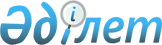 О внесении изменений и дополнений в некоторые законодательные акты Республики Казахстан по вопросам противодействия легализации (отмыванию) доходов, полученных преступным путем, и финансированию терроризмаЗакон Республики Казахстан от 13 мая 2020 года № 325-VІ ЗРК.
      Статья 1. Внести изменения и дополнения в следующие законодательные акты Республики Казахстан:
      1. В Кодекс Республики Казахстан об административных правонарушениях от 5 июля 2014 года (Ведомости Парламента Республики Казахстан, 2014 г., № 18-I, 18-II, ст.92; № 21, ст.122; № 23, ст.143; № 24, ст.145, 146; 2015 г., № 1, ст.2; № 2, ст.6; № 7, ст.33; № 8, ст.44, 45; № 9, ст.46; № 10, ст.50; № 11, ст.52; № 14, ст.71; № 15, ст.78; № 16, ст.79; № 19-I, ст.101; № 19-II, ст.102, 103, 105; № 20-IV, ст.113; № 20-VII, ст.115; № 21-I, ст.124, 125; № 21-II, ст.130; № 21-III, ст.137; № 22-I, ст.140, 141, 143; № 22-II, ст.144, 145, 148; № 22-III, ст.149; № 22-V, ст.152, 156, 158; № 22-VI, ст.159; № 22-VII, ст.161; № 23-I, ст.166, 169; № 23-II, ст.172; 2016 г., № 1, ст.4; № 2, ст.9; № 6, ст.45; № 7-I, ст.49, 50; № 7-II, ст.53, 57; № 8-I, ст.62, 65; № 8-II, ст.66, 67, 68, 70, 72; № 12, ст.87; № 22, cт.116; № 23, ст.118; № 24, ст.124, 126, 131; 2017 г., № 1-2, ст.3; № 9, ст.17, 18, 21, 22; № 12, ст.34; № 14, ст.49, 50, 54; № 15, ст.55; № 16, ст.56; № 22-III, ст.109; № 23-III, ст.111; № 23-V, ст.113; № 24, ст.114, 115; 2018 г., № 1, ст.4; № 7-8, ст.22; № 9, ст.27; № 10, ст.32; № 11, ст.36, 37; № 12, ст.39; № 13, ст.41; № 14, ст.44; № 15, ст.46, 49, 50; № 16, ст.53; № 19, ст.62; № 22, ст.82; № 23, ст.91; № 24, ст.93, 94; 2019 г., № 1, ст.2, 4; № 2, ст.6; № 5-6, ст.27; № 7, ст.36, 37; № 8, ст.45; № 15-16, ст.67; № 19-20, ст.86; № 21-22, ст.90, 91; № 23, ст.99, 103, 106, 108; № 24-I, ст.118; № 24-II, ст.120, 122, 123, 127):
      1) в оглавлении заголовок статьи 149 изложить в следующей редакции:
      "Статья 149. Неисполнение и (или) ненадлежащее исполнение обязанностей по обеспечению антитеррористической защищенности объекта, уязвимого в террористическом отношении";
      2) заголовок и абзац первый части первой статьи 149 изложить в следующей редакции:
      "Статья 149. Неисполнение и (или) ненадлежащее исполнение обязанностей по обеспечению антитеррористической защищенности объекта, уязвимого в террористическом отношении
      1. Неисполнение и (или) ненадлежащее исполнение собственником, владельцем, руководителем или иным должностным лицом объекта, уязвимого в террористическом отношении, либо субъектом охранной деятельности, заключившим договор об оказании охранных услуг по объекту, уязвимому в террористическом отношении, обязанностей по обеспечению антитеррористической защищенности объекта –"; 
      3) статью 214 изложить в следующей редакции:  
      "Статья 214. Нарушение законодательства Республики Казахстан о противодействии легализации (отмыванию) доходов, полученных преступным путем, и финансированию терроризма 
      1. Нарушение субъектами финансового мониторинга законодательства Республики Казахстан о противодействии легализации (отмыванию) доходов, полученных преступным путем, и финансированию терроризма в части фиксирования сведений, хранения сведений и документов, защиты документов – 
      влечет штраф на физических лиц в размере двадцати, на должностных лиц, нотариусов и адвокатов, субъектов малого предпринимательства, некоммерческие организации – в размере пятидесяти, на субъектов среднего предпринимательства – в размере ста пятидесяти, на субъектов крупного предпринимательства – в размере двухсот месячных расчетных показателей.
      2. Непредоставление, несвоевременное предоставление субъектами финансового мониторинга информации об операциях с деньгами и (или) иным имуществом, подлежащих финансовому мониторингу, предусмотренных пунктами 3 и 5 статьи 4 Закона Республики Казахстан "О противодействии легализации (отмыванию) доходов, полученных преступным путем, и финансированию терроризма", – 
      влекут штраф на физических лиц в размере пятидесяти, на должностных лиц, нотариусов и адвокатов, субъектов малого предпринимательства, некоммерческие организации – в размере ста сорока, на субъектов среднего предпринимательства – в размере двухсот двадцати, на субъектов крупного предпринимательства – в размере четырехсот месячных расчетных показателей.
      3. Непредоставление, несвоевременное предоставление субъектами финансового мониторинга информации, сведений и документов по запросу уполномоченного органа по финансовому мониторингу –
      влекут штраф на физических лиц в размере тридцати, на должностных лиц, нотариусов и адвокатов, субъектов малого предпринимательства, некоммерческие организации – в размере восьмидесяти, на субъектов среднего предпринимательства – в размере двухсот, на субъектов крупного предпринимательства – в размере трехсот месячных расчетных показателей.
      4. Непринятие субъектами финансового мониторинга мер по надлежащей проверке клиентов (их представителей) и бенефициарных собственников – 
      влечет штраф на физических лиц в размере тридцати, на должностных лиц, нотариусов и адвокатов, субъектов малого предпринимательства, некоммерческие организации – в размере восьмидесяти, на субъектов среднего предпринимательства – в размере двухсот, на субъектов крупного предпринимательства – в размере трехсот месячных расчетных показателей.
      5. Нарушение субъектами финансового мониторинга законодательства Республики Казахстан о противодействии легализации (отмыванию) доходов, полученных преступным путем, и финансированию терроризма в части принятия мер по замораживанию операций с деньгами и (или) иным имуществом и (или) предоставления информации о мерах по замораживанию операций с деньгами и (или) иным имуществом – 
      влечет штраф на физических лиц в размере пятидесяти, на должностных лиц, нотариусов и адвокатов, субъектов малого предпринимательства, некоммерческие организации – в размере ста сорока, на субъектов среднего предпринимательства – в размере двухсот двадцати, на субъектов крупного предпринимательства – в размере четырехсот месячных расчетных показателей.
      6. Неисполнение субъектами финансового мониторинга обязанностей по отказу клиенту в установлении деловых отношений и проведении операций с деньгами и (или) иным имуществом и (или) предоставлению информации об отказах в установлении деловых отношений и проведении операций с деньгами и (или) иным имуществом –
      влечет штраф на физических лиц в размере тридцати, на должностных лиц, нотариусов и адвокатов, субъектов малого предпринимательства, некоммерческие организации – в размере восьмидесяти, на субъектов среднего предпринимательства – в размере двухсот, на субъектов крупного предпринимательства – в размере трехсот месячных расчетных показателей.
      7. Неисполнение субъектами финансового мониторинга программы подготовки и обучения в сфере противодействия легализации (отмыванию) доходов, полученных преступным путем, и финансированию терроризма, утвержденной правилами внутреннего контроля, – 
      влечет штраф на физических лиц в размере двадцати, на должностных лиц, нотариусов и адвокатов, субъектов малого предпринимательства, некоммерческие организации – в размере пятидесяти, на субъектов среднего предпринимательства – в размере ста пятидесяти, на субъектов крупного предпринимательства – в размере двухсот месячных расчетных показателей.
      8. Непредоставление, несвоевременное предоставление субъектами финансового мониторинга информации об операциях с деньгами и (или) иным имуществом, подлежащих финансовому мониторингу, предусмотренных пунктом 1 статьи 4 Закона Республики Казахстан "О противодействии легализации (отмыванию) доходов, полученных преступным путем, и финансированию терроризма", – 
      влекут штраф на физических лиц в размере тридцати, на должностных лиц, нотариусов и адвокатов, субъектов малого предпринимательства, некоммерческие организации – в размере восьмидесяти, на субъектов среднего предпринимательства – в размере двухсот, на субъектов крупного предпринимательства – в размере трехсот месячных расчетных показателей.
      9. Неприостановление операций клиентов субъектами финансового мониторинга по решению уполномоченного органа по финансовому мониторингу – 
      влечет штраф на физических лиц в размере пятидесяти, на должностных лиц, нотариусов и адвокатов, субъектов малого предпринимательства, некоммерческие организации – в размере ста сорока, на субъектов среднего предпринимательства – в размере двухсот двадцати, на субъектов крупного предпринимательства – в размере четырехсот месячных расчетных показателей.
      10. Неисполнение субъектами финансового мониторинга обязанностей по разработке и принятию правил внутреннего контроля и программ его осуществления либо несоответствие правил внутреннего контроля требованиям законодательства Республики Казахстан о противодействии легализации (отмыванию) доходов, полученных преступным путем, и финансированию терроризма –
      влечет штраф на физических лиц в размере восьмидесяти, на должностных лиц, нотариусов и адвокатов, субъектов малого предпринимательства, некоммерческие организации – в размере ста тридцати, на субъектов среднего предпринимательства – в размере двухсот тридцати, на субъектов крупного предпринимательства – в размере пятисот месячных расчетных показателей.
      11. Извещение субъектами финансового мониторинга своих клиентов и иных лиц о предоставлении в уполномоченный орган по финансовому мониторингу информации – 
      влечет штраф на физических лиц в размере пятидесяти, на должностных лиц, нотариусов и адвокатов, субъектов малого предпринимательства, некоммерческие организации – в размере ста сорока, на субъектов среднего предпринимательства – в размере двухсот двадцати, на субъектов крупного предпринимательства – в размере четырехсот сорока месячных расчетных показателей.
      12. Действия (бездействие), предусмотренные частями первой, второй, третьей, четвертой, пятой, шестой, седьмой, девятой, десятой и одиннадцатой настоящей статьи, совершенные повторно в течение года после наложения административного взыскания, –
      влекут штраф на физических лиц в размере ста, на должностных лиц, нотариусов и адвокатов, субъектов малого предпринимательства, некоммерческие организации – в размере ста пятидесяти, на субъектов среднего предпринимательства – в размере двухсот пятидесяти, на субъектов крупного предпринимательства – в размере шестисот месячных расчетных показателей.
      13. Действия (бездействие), предусмотренные частями первой, второй, третьей, четвертой, пятой, шестой, седьмой, девятой, десятой и одиннадцатой настоящей статьи, совершенные три и более раза в течение года после наложения административного взыскания, – 
      влекут штраф на физических лиц в размере ста пятидесяти, на должностных лиц, нотариусов и адвокатов, субъектов малого предпринимательства, некоммерческие организации – в размере трехсот, на субъектов среднего предпринимательства – в размере шестисот, на субъектов крупного предпринимательства – в размере тысячи двухсот месячных расчетных показателей с приостановлением действия лицензии или квалификационного аттестата (свидетельства) на срок до шести месяцев либо их лишением или приостановлением деятельности на срок до трех месяцев."; 
      4) подпункт 2) части девятой статьи 247 изложить в следующей редакции:
      "2) неустранения в течение трех месяцев причин, по которым вынесено предупредительное письмо уполномоченного органа;"; 
      5) в статье 804:
      часть первую дополнить подпунктом 27-1) следующего содержания:
      "27-1) уполномоченный орган, осуществляющий финансовый мониторинг (статьи 214 (когда эти нарушения совершены юридическими консультантами, независимыми специалистами по юридическим вопросам, индивидуальными предпринимателями и юридическими лицами, осуществляющими лизинговую деятельность в качестве лизингодателя без лицензии, оказывающими посреднические услуги при осуществлении сделок купли-продажи недвижимого имущества, осуществляющими операции с драгоценными металлами и драгоценными камнями, ювелирными изделиями из них, бухгалтерскими организациями и профессиональными бухгалтерами, осуществляющими предпринимательскую деятельность в сфере бухгалтерского учета), 463 (когда эти нарушения совершены юридическими консультантами, независимыми специалистами по юридическим вопросам, индивидуальными предпринимателями и юридическими лицами, осуществляющими лизинговую деятельность в качестве лизингодателя без лицензии, оказывающими посреднические услуги при осуществлении сделок купли-продажи недвижимого имущества, осуществляющими операции с драгоценными металлами и драгоценными камнями, ювелирными изделиями из них);";
      в части второй слова "и четвертая" заменить словами ", четвертая, пятая, шестая, седьмая, восьмая, девятая, десятая, одиннадцатая и двенадцатая";
      в части 2-1 слова "и четвертая" заменить словами ", четвертая, пятая, шестая, седьмая, восьмая, девятая, десятая, одиннадцатая и двенадцатая".
      2. В Предпринимательский кодекс Республики Казахстан от 29 октября 2015 года (Ведомости Парламента Республики Казахстан, 2015 г., № 20-II, 20-III, cт.112; 2016 г., № 1, ст.4; № 6, ст.45; № 7-II, ст.55; № 8-I, ст.62, 65; № 8-II, ст.72; № 12, ст.87; № 23, ст.118; № 24, ст.124, 126; 2017 г., № 9, ст.21; № 14, ст.50, 51; № 22-III, ст.109; № 23-III, ст.111; № 23-V, ст.113; № 24, ст.115; 2018 г., № 10, ст.32; № 11, ст.37; № 14, ст.44; № 15, ст.46, 49, 50; № 19, ст.62; № 22, ст.82, 83; № 24, ст.94; 2019 г., № 2, ст.6; № 5-6, ст.27; № 7, ст.37, 39; № 8, ст.45; № 15-16, ст.67; № 19-20, ст.86; № 21-22, ст.90, 91; № 23, ст.108; № 24-I, ст.118; № 24-II, ст.123, 124):
      1) в пункте 2 статьи 36 слова "терроризма и экстремизма" заменить словами "распространения оружия массового уничтожения, и (или) в перечень организаций и лиц, связанных с финансированием терроризма и экстремизма";
      2) в подпункте 5) пункта 2 статьи 38 слова "терроризма и экстремизма" заменить словами "распространения оружия массового уничтожения, и (или) в перечень организаций и лиц, связанных с финансированием терроризма и экстремизма";
      3) подпункт 76) статьи 138 изложить в следующей редакции:
      "76) за состоянием антитеррористической защищенности объектов, уязвимых в террористическом отношении;";
      4) подпункт 21) части первой пункта 3 статьи 140 изложить в следующей редакции:
      "21) соблюдением требований законодательства Республики Казахстан о противодействии терроризму в части обеспечения антитеррористической защищенности объектов, уязвимых в террористическом отношении;".
      3. В Закон Республики Казахстан от 17 апреля 1995 года "О государственной регистрации юридических лиц и учетной регистрации филиалов и представительств" (Ведомости Верховного Совета Республики Казахстан, 1995 г., № 3-4, ст.35; № 15-16, ст.109; № 20, ст.121; Ведомости Парламента Республики Казахстан, 1996 г., № 1, ст.180; № 14, ст.274; 1997 г., № 12, ст.183; 1998 г., № 5-6, ст.50; № 17-18, ст.224; 1999 г., № 20, ст.727; 2000 г., № 3-4, ст.63, 64; № 22, ст.408; 2001 г., № 1, ст.1; № 8, ст.52; № 24, ст.338; 2002 г., № 18, ст.157; 2003 г., № 4, ст.25; № 15, ст.139; 2004 г., № 5, ст.30; 2005 г., № 13, ст.53; № 14, ст.55, 58; № 23, ст.104; 2006 г., № 10, ст.52; № 15, ст.95; № 23, ст.141; 2007 г., № 3, ст.20; 2008 г., № 12, ст.52; № 23, ст.114; № 24, ст.126, 129; 2009 г., № 24, ст.122, 125; 2010 г., № 1-2, ст.2; № 5, ст.23; 2011 г., № 11, ст.102; № 12, ст.111; № 17, ст.136; 2012 г., № 2, ст.14; № 13, ст.91; № 21-22, ст.124; 2013 г., № 10-11, ст.56; 2014 г., № 1, ст.9; № 4-5, ст.24; № 12, ст.82; № 14, ст.84; № 19-І, 19-II, ст.96; № 21, ст.122; № 23, ст.143; 2015 г., № 8, ст.42; № 15, ст.78; № 16, ст.79; № 20-IV, cт.113; № 22-VI, cт.159; № 23-І, ст.169; 2016 г., № 24, ст.124; 2017 г., № 4, ст.7; № 22-III, ст.109; 2018 г., № 13, ст.41; 2019 г., № 2, ст.6; № 7, ст.37; № 15-16, ст.67; № 21-22, ст.90; № 23, ст.103; № 24-I, ст.118):
      подпункт 4-1) части первой статьи 11 изложить в следующей редакции: 
      "4-1) если физическое лицо, являющееся учредителем (участником) и (или) руководителем юридического лица, включено в перечень организаций и лиц, связанных с финансированием распространения оружия массового уничтожения, и (или) в перечень организаций и лиц, связанных с финансированием терроризма и экстремизма, в соответствии с законодательством Республики Казахстан, за исключением акций (долей участия в уставном капитале), конфискованных и (или) взысканных по решению суда;".
      4. В Закон Республики Казахстан от 31 августа 1995 года "О банках и банковской деятельности в Республике Казахстан" (Ведомости Верховного Совета Республики Казахстан, 1995 г., № 15-16, ст.106; Ведомости Парламента Республики Казахстан, 1996 г., № 2, ст.184; № 15, ст.281; № 19, ст.370; 1997 г., № 5, ст.58; № 13-14, ст.205; № 22, ст.333; 1998 г., № 11-12, ст.176; № 17-18, ст.224; 1999 г., № 20, ст.727; 2000 г., № 3-4, ст.66; № 22, ст.408; 2001 г., № 8, ст.52; № 9, ст.86; 2002 г., № 17, ст.155; 2003 г., № 5, ст.31; № 10, ст.51; № 11, ст.56, 67; № 15, ст.138, 139; 2004 г., № 11-12, ст.66; № 15, ст.86; № 16, ст.91; № 23, ст.140; 2005 г., № 7-8, ст.24; № 14, ст.55, 58; № 23, ст.104; 2006 г., № 3, ст.22; № 4, ст.24; № 8, ст.45; № 11, ст.55; № 16, ст.99; 2007 г., № 2, ст.18; № 4, ст.28, 33; 2008 г., № 17-18, ст.72; № 20, ст.88; № 23, ст.114; 2009 г., № 2-3, ст.16, 18, 21; № 17, ст.81; № 19, ст.88; № 24, ст.134; 2010 г., № 5, ст.23; № 7, ст.28; № 17-18, ст.111; 2011 г., № 3, ст.32; № 5, ст.43; № 6, ст.50; № 12, ст.111; № 13, ст.116; № 14, ст.117; № 24, ст.196; 2012 г., № 2, ст.15; № 8, ст.64; № 10, ст.77; № 13, ст.91; № 20, ст.121; № 21-22, ст.124; № 23-24, ст.125; 2013 г., № 10-11, ст.56; № 15, ст.76; 2014 г., № 1, ст.9; № 4-5, ст.24; № 6, ст.27; № 10, ст.52; № 11, ст.61; № 12, ст.82; № 19-I, 19-II, ст.94, 96; № 21, ст.122; № 22, ст.131; № 23, ст.143; 2015 г., № 8, ст.45; № 13, ст.68; № 15, ст.78; № 16, ст.79; № 20-IV, ст.113; № 20-VII, ст.115; № 21-II, ст.130; № 21-ІІІ, ст.137; № 22-I, ст.140, 143; № 22-ІІІ, ст.149; № 22-V, ст.156; № 22-VI, ст.159; 2016 г., № 6, ст.45; № 7-II, ст.55; № 8-I, ст.65; № 12, ст.87; № 22, ст.116; № 24, ст.126; 2017 г., № 4, ст.7; № 9, ст.21; № 13, ст.45; № 21, ст.98; № 22-III, ст.109; № 23-III, ст.111; № 24, ст.115; 2018 г., № 10, ст.32; № 13, ст.41; № 14, ст.44; № 15, ст.47; 2019 г., № 2, ст.6; № 7, ст.37; № 15-16, ст.67; № 21-22, ст.90; № 23, ст.103; № 24-I, ст.119):
      часть первую пункта 4 статьи 36-1 дополнить абзацем девятым следующего содержания:
      "специальному фонду развития частного предпринимательства – по договору банковского займа, заключенному в рамках сделки по финансированию субъектов частного предпринимательства путем обусловленного размещения средств в банках и организациях, осуществляющих отдельные виды банковских операций.".
      5. В Закон Республики Казахстан от 3 октября 1995 года "О Службе государственной охраны Республики Казахстан" (Ведомости Верховного Совета Республики Казахстан, 1995 г., № 19, ст.118; № 23, ст.142; Ведомости Парламента Республики Казахстан, 1997 г., № 10, ст.108; № 12, ст.184, 190; 2001 г., № 20, ст.257; 2002 г., № 13-14, ст.144; 2004 г., № 23, ст.142; 2007 г., № 10, ст.69; 2010 г., № 7, ст.32; № 11, ст.59; 2012 г., № 4, ст.32; № 5, ст.41; 2013 г., № 1, ст.2; 2014 г., № 16, ст.90; № 19-I, 19-II, ст.96; 2015 г., № 1, ст.2; 2016 г., № 24, ст.126; 2017 г., № 14, ст.51; № 16, ст.56; 2019 г., № 24-I, ст.119):
      1) статью 8 дополнить подпунктом 10) следующего содержания:
      "10) утверждать перечень объектов Службы государственной охраны Республики Казахстан, уязвимых в террористическом отношении, и устанавливать к ним требования по организации антитеррористической защиты согласно их категории.";
      2) часть первую статьи 9 дополнить подпунктом 2-5) следующего содержания:
      "2-5) устанавливать дополнительные требования к организации антитеррористической защиты объектов, уязвимых в террористическом отношении, предназначенных для пребывания охраняемых лиц;".
      6. В Закон Республики Казахстан от 21 декабря 1995 года "Об органах национальной безопасности Республики Казахстан" (Ведомости Верховного Совета Республики Казахстан, 1995 г., № 24, ст.157; Ведомости Парламента Республики Казахстан, 1997 г., № 10, ст.108; № 12, ст.184; 1998 г., № 23, ст.416; № 24, ст.436; 1999 г., № 8, ст.233; № 23, ст.920; 2000 г., № 3-4, ст.66; 2001 г., № 20, ст.257; 2002 г., № 6, ст.72; № 17, ст.155; 2004 г., № 23, ст.142; 2007 г., № 9, ст.67; № 10, ст.69; № 20, ст.152; 2009 г., № 19, ст.88; 2010 г., № 7, ст.32; № 10, ст.48; 2011 г., № 1, ст.3, 7; № 11, ст.102; № 16, ст.129; 2012 г., № 4, ст.32; № 8, ст.63; 2013 г., № 1, ст.2; № 2, ст.10; № 14, ст.72; 2014 г., № 1, ст.4; № 7, ст.33; № 11, ст.61; № 14, ст.84; № 16, ст.90; № 21, ст.118; 2015 г., № 21-III, ст.135; № 22-V, ст.154, 156; 2016 г., № 23, ст.118; № 24, ст.126, 131; 2017 г., № 1-2, ст.3; № 8, ст.16; № 11, ст.29; № 13, ст.45; № 16, ст.56; № 24, ст.115; 2018 г., № 24, ст.93; 2019 г., № 5-6, ст.27; № 15-16, ст.67; № 24-I, ст.119):
      статью 12 дополнить подпунктом 17-2) следующего содержания:
      "17-2) разрабатывать и утверждать перечень объектов органов национальной безопасности, уязвимых в террористическом отношении, согласно их категории;".
      7. В Закон Республики Казахстан от 20 ноября 1998 года "Об аудиторской деятельности" (Ведомости Парламента Республики Казахстан, 1998 г., № 22, ст.309; 2000 г., № 22, ст.408; 2001 г., № 1, ст.5; № 8, ст.52; 2002 г., № 23-24, ст.193; 2003 г., № 11, ст.56; № 12, ст.86; № 15, ст.139; 2004 г., № 23, ст.138; 2005 г., № 14, ст.58; 2006 г., № 8, ст.45; 2007 г., № 2, ст.18; № 4, ст.28; 2009 г., № 2-3, ст.21; № 17, ст.79; № 18, ст.84; № 19, ст.88; 2010 г., № 5, ст.23; № 17-18, ст.112; 2011 г., № 1, ст.2; № 5, ст.43; № 11, ст.102; № 12, ст.111; № 24, ст.196; 2012 г., № 2, ст.15; № 8, ст.64; № 10, ст.77; № 13, ст.91; № 15, ст.97; 2013 г., № 10-11, ст.56; № 15, ст.79; 2014 г., № 1, ст.4; № 10, ст.52; № 11, ст.61; № 19-І, 19-II, ст.94, 96; № 23, ст.143; 2015 г., № 9, ст.46; № 15, ст.78; № 20-IV, ст.113; № 21-II, ст.130; № 22-І, ст.143; 2016 г., № 7-II, ст.53; 2017 г., № 4, ст.7; № 23-III, ст.111; № 23-V, ст.113; 2018 г., № 10, ст.32; № 14, ст.44; 2019 г., № 15-16, ст.67):
      1) статью 1 изложить в следующей редакции:
      "Статья 1. Основные понятия, используемые в настоящем Законе
      В настоящем Законе используются следующие основные понятия:
      1) аккредитованная профессиональная аудиторская организация (далее – профессиональная организация) – некоммерческая организация, объединяющая аудиторов и аудиторские организации;
      2) аккредитация – официальное признание уполномоченным государственным органом правомочий профессиональных организаций, предусмотренных настоящим Законом;
      3) аттестация – процедура определения Квалификационной комиссией знаний и навыков кандидатов в аудиторы;
      4) аудит – проверка в целях выражения независимого мнения о финансовой отчетности и прочей информации, связанной с финансовой отчетностью, в соответствии с законодательством Республики Казахстан;
      5) аудитор – физическое лицо, аттестованное Квалификационной комиссией по аттестации кандидатов в аудиторы (далее – Квалификационная комиссия), получившее квалификационное свидетельство о присвоении квалификации "аудитор";
      6) аудиторский отчет – письменный официальный документ, являющийся результатом проведенного аудита;
      7) аудиторская деятельность – предпринимательская деятельность по проведению аудита финансовой отчетности и прочей информации, связанной с финансовой отчетностью, и предоставлению услуг в соответствии с настоящим Законом;
      8) аудиторская организация – коммерческая организация, созданная для осуществления аудиторской деятельности и являющаяся членом профессиональной организации;
      9) аудируемый субъект – юридическое лицо, филиалы и (или) представительства юридического лица, выступающие от его имени, индивидуальный предприниматель, в отношении которого проводится аудит, аудит по налогам, аудит иной информации;
      10) Кодекс этики – свод этических правил профессиональной деятельности аудиторов, аудиторских и профессиональных организаций, изданных Международной федерацией бухгалтеров и применяемых в Республике Казахстан в соответствии с законодательством Республики Казахстан о бухгалтерском учете и финансовой отчетности;
      11) недостоверный аудиторский отчет – аудиторский отчет, составленный с нарушением законодательства Республики Казахстан об аудиторской деятельности, содержащий недостоверные и (или) неполные сведения о финансовой отчетности и об информации, предусмотренной стандартами аудита, вводящие пользователей в заблуждение;
      12) аудит сведений о расходах недропользователя – аудит расходов недропользователя на операции по разведке и добыче полезных ископаемых;
      13) аудит специального назначения субъектов квазигосударственного сектора – аудит по вопросу использования бюджетных средств;
      14) заведомо недостоверный аудиторский отчет – аудиторский отчет, составленный без проведения аудита или содержащий мнение, умышленно вводящее пользователей в заблуждение;
      15) конфликт интересов – ситуация, при которой заинтересованность аудиторской организации может повлиять на ее мнение о достоверности финансовой отчетности аудируемого субъекта;
      16) аудит иной информации – проверка, осуществляемая в соответствии с законами Республики Казахстан "О банках и банковской деятельности в Республике Казахстан", "О страховой деятельности", "О рынке ценных бумаг", процессов и информации, не связанной с финансовой отчетностью, в отношении оценки системы управления рисками и внутреннего контроля, в том числе в отношении стратегии и бизнес-модели, оценки системы корпоративного управления, оценки системы управления рисками информационных технологий, оценки эффективности системы информационной безопасности, а также эффективности системы внутреннего контроля в сфере противодействия легализации (отмыванию) доходов, полученных преступным путем, и финансированию терроризма;
      17) аудиторское заключение по аудиту иной информации – заключение, составленное по результатам аудита иной информации;
      18) аудит по налогам – аудит по вопросу правильности исчисления и уплаты по всем видам налогов и других обязательных платежей в бюджет, полноты и своевременности исчисления, удержания и перечисления обязательных пенсионных взносов, обязательных профессиональных пенсионных взносов, полноты и своевременности исчисления и уплаты социальных отчислений, проводимый в порядке, определяемом уполномоченным государственным органом;
      19) аудиторское заключение по налогам – заключение, составленное по результатам аудита по налогам;
      20) недостоверное аудиторское заключение по налогам – заключение, составленное аудиторской организацией с нарушением законодательства Республики Казахстан, содержащее недостоверные и (или) неполные сведения по вопросам правильности исчисления и уплаты налогов и других обязательных платежей в бюджет, полноты и своевременности исчисления, удержания и перечисления обязательных пенсионных взносов, обязательных профессиональных пенсионных взносов, полноты и своевременности исчисления и уплаты социальных отчислений, а также составленное без проведения аудита по налогам или содержащее мнение, умышленно вводящее в заблуждение;
      21) уполномоченный государственный орган (далее – уполномоченный орган) – центральный исполнительный орган, осуществляющий регулирование в области аудиторской деятельности и государственный контроль в области аудиторской деятельности и деятельности профессиональных организаций;
      22) стандарты организаций – внутренние документы аудиторской организации, которые устанавливают единые требования к порядку проведения аудита, не противоречащие законодательству Республики Казахстан;
      23) международные стандарты аудита (далее – стандарты аудита) – стандарты и документы, изданные Международной федерацией бухгалтеров.";
      2) в пункте 2 статьи 3:
      в части первой:
      абзац первый изложить в следующей редакции:
      "2. Аудиторские организации, помимо аудита, могут оказывать также следующие услуги:";
      подпункты 1) и 10) изложить в следующей редакции:
      "1) сопутствующие и другие услуги в соответствии со стандартами аудита;"; 
      "10) разработку методических пособий и рекомендаций по ведению бухгалтерского учета и составлению финансовой отчетности, аудиту, анализу финансово-хозяйственной деятельности и финансового планирования, оказанию сопутствующих услуг в соответствии со стандартами аудита, а также их распространение;"; 
      в части второй слова "по профилю своей деятельности" исключить;
      3) часть первую пункта 2 статьи 4 изложить в следующей редакции:
      "2. Аудит осуществляется в соответствии с настоящим Законом и стандартами аудита, не противоречащими законодательству Республики Казахстан. Стандарты аудита могут быть опубликованы на казахском и русском языках организацией, имеющей письменное разрешение на их официальный перевод и (или) публикацию в Республике Казахстан от Международной федерации бухгалтеров.";
      4) часть третью пункта 2 статьи 5 изложить в следующей редакции:
      "Организации, для которых аудит является обязательным и которые в соответствии с законодательством Республики Казахстан публикуют в средствах массовой информации годовую финансовую отчетность, обязаны публиковать вместе с годовой финансовой отчетностью и аудиторский отчет.";
      5) статью 7-1 изложить в следующей редакции:
      "Статья 7-1. Государственный контроль в области аудиторской деятельности и деятельности профессиональных организаций
      1. Государственный контроль в области аудиторской деятельности и деятельности профессиональных организаций осуществляется уполномоченным органом в пределах его компетенции, установленной законодательством Республики Казахстан.
      2. Государственный контроль в области аудиторской деятельности и деятельности профессиональных организаций осуществляется в форме проверки и профилактического контроля в соответствии с Предпринимательским кодексом Республики Казахстан.";
      6) подпункт 4) пункта 2 статьи 11 исключить;
      7) в пункте 1 статьи 12:
      подпункт 6) изложить в следующей редакции:
      "6) в течение трех месяцев не устранена причина, по которой вынесено предупредительное письмо уполномоченного органа;";
      подпункт 7) исключить;
      8) часть вторую пункта 2 статьи 13 изложить в следующей редакции:
      "Решение о присвоении квалификации "аудитор" публикуется на казахском и русском языках в средствах массовой информации, определяемых Квалификационной комиссией."; 
      9) в статье 17:
      заголовок изложить в следующей редакции;
      "Статья 17. Договор на проведение аудита, аудита по налогам, аудита иной информации, сопутствующих и других услуг в соответствии со стандартами аудита";
      пункты 2 и 3 изложить в следующей редакции:
      "2. В договоре на проведение аудита и (или) предоставление сопутствующих и других услуг в соответствии со стандартами аудита предусматриваются: предмет договора, сроки, размер и условия оплаты, права, обязанности и ответственность сторон, конфиденциальность полученной информации, а также членство в профессиональной организации.
      3. Договор на проведение обязательного аудита, аудита по налогам, аудита иной информации и (или) сопутствующих и других услуг в соответствии со стандартами аудита аудируемого субъекта должен соответствовать требованиям, установленным законодательством Республики Казахстан.";
      10) подпункт 1) пункта 2 статьи 20 изложить в следующей редакции:
      "1) соблюдать законодательство Республики Казахстан об аудиторской деятельности, стандарты аудита, Кодекс этики;";
      11) в пункте 2 статьи 21:
      подпункт 1) изложить в следующей редакции:
      "1) соблюдать законодательство Республики Казахстан об аудиторской деятельности, стандарты аудита, Кодекс этики;";
      дополнить подпунктом 11) следующего содержания:
      "11) соблюдать требования, установленные законодательством Республики Казахстан о противодействии легализации (отмыванию) доходов, полученных преступным путем, и финансированию терроризма."; 
      12) абзацы третий и четвертый части первой статьи 24 изложить в следующей редакции:
      "организаций, с которыми за последние три года был заключен договор страхования гражданско-правовой ответственности;
      организаций, которым за последние три года были предоставлены услуги, указанные в подпунктах 2) и (или) 3) (в части бухгалтерского учета и (или) финансовой отчетности) части первой пункта 2 статьи 3 настоящего Закона;".
      8. В Закон Республики Казахстан от 13 июля 1999 года "О противодействии терроризму" (Ведомости Парламента Республики Казахстан, 1999 г., № 19, ст.649; 2002 г., № 4, ст.32; 2004 г., № 23, ст.142; 2009 г., № 15-16, ст.71; № 19, ст.88; 2010 г., № 7, ст.32; 2011 г., № 11, ст.102; 2012 г., № 4, ст.32; 2013 г., № 1, ст.2; № 16, ст.83; 2014 г., № 7, ст.37; № 11, ст.61; № 16, ст.90; № 19-I, 19-II, ст.96; № 21, ст.118, 122; 2015 г., № 1, ст.2; № 16, ст.79; № 22-I, ст.140; 2016 г., № 23, ст.118; № 24, ст.126; 2017 г., № 16, ст.56; № 23-III, ст.111; 2018 г., № 16, ст.56):
      1) в статье 1:
      подпункт 1) изложить в следующей редакции:
      "1) объекты массового скопления людей – объекты общественного питания, транспортной инфраструктуры (в сфере автомобильного и городского рельсового транспорта), а также торговые, спортивные, развлекательные объекты, концертные залы и иные публичные сооружения, организации образования и здравоохранения, места размещения туристов;";
      дополнить подпунктом 3-1) следующего содержания:
      "3-1) охраняемые объекты – здания, строения и сооружения, предназначенные для пребывания охраняемых лиц, а также прилегающие к ним территория и акватория;";
      подпункт 16) изложить в следующей редакции:
      "16) объекты, уязвимые в террористическом отношении, – особо важные государственные, стратегические, опасные производственные объекты, а также объекты отраслей экономики, имеющие стратегическое значение, объекты массового скопления людей, охраняемые объекты, требующие обязательной организации антитеррористической защиты;";
      дополнить подпунктами 16-1) и 16-2) следующего содержания: 
      "16-1) антитеррористическая защищенность объектов, уязвимых в террористическом отношении, – состояние объектов, уязвимых в террористическом отношении, характеризующееся наличием условий, препятствующих совершению акта терроризма, а также обеспечивающих минимизацию и ликвидацию последствий в случае его совершения;
      16-2) антитеррористическая защита объектов, уязвимых в террористическом отношении, – комплекс правовых, организационных мер и технических средств, направленный на обеспечение антитеррористической защищенности объектов;";
      2) в статье 4:
      подпункт 4) пункта 3 изложить в следующей редакции:
      "4) утверждает правила и критерии отнесения объектов к уязвимым в террористическом отношении, требования к организации антитеррористической защиты объектов, уязвимых в террористическом отношении, а также типовой паспорт антитеррористической защищенности объектов, уязвимых в террористическом отношении;"; 
      подпункт 5) части первой пункта 5 изложить в следующей редакции:
      "5) способствует повышению уровня антитеррористической защищенности объектов, уязвимых в террористическом отношении, посредством информирования их руководителей о характере и специфике террористических угроз, разработки рекомендаций по противодействию терроризму и антитеррористической защите, осуществления оценки готовности объектов, уязвимых в террористическом отношении, к воспрепятствованию совершению акта терроризма, обеспечению минимизации и ликвидации его последствий путем проведения практических антитеррористических учений, тренировок и экспериментов, за исключением охраняемых объектов;";
      3) в статье 7:
      подпункты 1), 2), 3) и 4) изложить в следующей редакции:
      "1) органы национальной безопасности Республики Казахстан:
      выявляют, предупреждают, пресекают и расследуют террористические преступления, отнесенные законами Республики Казахстан к их ведению;
      осуществляют анализ и прогнозирование террористических угроз;
      организуют проведение антитеррористических операций;
      контрразведывательными мероприятиями осуществляют противодействие террористической деятельности;
      сотрудничают с соответствующими компетентными органами иностранных государств, а также международными организациями;
      осуществляют разведывательную деятельность в сфере противодействия террористическим и экстремистским организациям;
      участвуют в обеспечении защиты загранучреждений Республики Казахстан и их персонала от террористических угроз и определяют соответствие антитеррористической защищенности загранучреждений Республики Казахстан требованиям, предусмотренным законодательством Республики Казахстан о противодействии терроризму;
      разрабатывают и утверждают перечень объектов органов национальной безопасности Республики Казахстан, уязвимых в террористическом отношении, согласно их категории;
      2) органы внутренних дел Республики Казахстан:
      выявляют, предупреждают, пресекают и расследуют террористические преступления, отнесенные законами Республики Казахстан к их ведению;
      участвуют в проведении антитеррористических операций;
      контролируют состояние антитеррористической защищенности объектов, уязвимых в террористическом отношении, за исключением воинских частей и учреждений Вооруженных Сил Республики Казахстан, других войск и воинских формирований, объектов специальных государственных органов Республики Казахстан, а также охраняемых объектов и загранучреждений Республики Казахстан;
      согласовывают, ведут учет, хранение и (или) уничтожение паспортов антитеррористической защищенности объектов, уязвимых в террористическом отношении, за исключением паспортов воинских частей и учреждений Вооруженных Сил Республики Казахстан, других войск и воинских формирований, объектов специальных государственных органов Республики Казахстан, а также паспортов охраняемых объектов и загранучреждений Республики Казахстан;
      3) Служба государственной охраны Республики Казахстан: 
      обеспечивает безопасность Президента Республики Казахстан, иных охраняемых лиц и объектов, подлежащих охране в соответствии с Законом Республики Казахстан "О Службе государственной охраны Республики Казахстан", организует и проводит охранные мероприятия;
      разрабатывает и утверждает перечень объектов Службы государственной охраны Республики Казахстан, уязвимых в террористическом отношении, и устанавливает к ним требования по организации антитеррористической защиты согласно их категории;
      вправе устанавливать дополнительные требования к организации антитеррористической защиты объектов, уязвимых в террористическом отношении, предназначенных для пребывания охраняемых лиц;
      согласовывает, ведет учет, хранение и (или) уничтожение паспортов антитеррористической защищенности охраняемых объектов.
      По решению начальника Службы государственной охраны Республики Казахстан проводятся антитеррористические операции по обеспечению безопасности охраняемых лиц;
      4) Министерство обороны Республики Казахстан:
      участвует в обеспечении безопасности воздушного, водного и наземного пространства при проведении антитеррористических операций;
      разрабатывает и утверждает перечень воинских частей и учреждений Министерства обороны Республики Казахстан, уязвимых в террористическом отношении, согласно их категории;
      организует антитеррористическую защиту воинских частей и учреждений Министерства обороны Республики Казахстан, уязвимых в террористическом отношении;";
      подпункт 5) исключить; 
      подпункт 8) изложить в следующей редакции:
      "8) уполномоченный орган в сфере внешней политики обеспечивает реализацию внешнеполитического курса Республики Казахстан в области международного сотрудничества по противодействию терроризму, разрабатывает и утверждает перечень загранучреждений Республики Казахстан, уязвимых в террористическом отношении, согласно их категории;";
      дополнить частью второй следующего содержания: 
      "Государственные органы Республики Казахстан, осуществляющие противодействие терроризму, исполняют иные полномочия, предусмотренные законами Республики Казахстан, актами Президента Республики Казахстан и Правительства Республики Казахстан.";
      4) статью 10-2 изложить в следующей редакции:
      "Статья 10-2. Антитеррористическая защита объектов, уязвимых в террористическом отношении
      1. Центральные государственные органы, в том числе государственные органы, непосредственно подчиненные и подотчетные Президенту Республики Казахстан, на основе требований к организации антитеррористической защиты объектов, уязвимых в террористическом отношении, определяемых согласно подпункту 4) пункта 3 статьи 4 настоящего Закона, разрабатывают и утверждают инструкции по организации антитеррористической защиты объектов, уязвимых в террористическом отношении. 
      Основанием для разработки инструкций по организации антитеррористической защиты объектов, уязвимых в террористическом отношении, является наличие объектов, соответствующих критериям отнесения объектов к уязвимым в террористическом отношении, при этом объекты:
      являются ведомствами, территориальными подразделениями государственного органа, органами, организациями, находящимися в их ведении и ведении государственного органа, являющимися другими подведомственными организациями, а также состоят на организационном и материально-техническом обеспечении государственного органа;
      предназначены (используются) для осуществления деятельности в сфере (области), реализуемой государственным органом политики.
      Инструкции по организации антитеррористической защиты объектов, уязвимых в террористическом отношении, за исключением инструкций, разрабатываемых для объектов специальных государственных органов, органов внутренних дел Республики Казахстан, а также войсковых частей и учреждений Вооруженных Сил Республики Казахстан, других войск и воинских формировании, согласовываются:
      с Комитетом национальной безопасности Республики Казахстан и Министерством внутренних дел Республики Казахстан, за исключением охраняемых объектов;
      со Службой государственной охраны Республики Казахстан для охраняемых объектов;
      с субъектами внешней разведки для загранучреждений Республики Казахстан.
      2. В целях защиты объектов, уязвимых в террористическом отношении, информация о состоянии антитеррористической защищенности конкретных объектов, уязвимых в террористическом отношении, является информацией с ограниченным доступом. Виды информации, подлежащие ограничению, определяются нормативными правовыми актами, разрабатываемыми на основании подпункта 4) пункта 3 статьи 4 настоящего Закона."; 
      5) в статье 10-3:
      заголовок изложить в следующей редакции:
      "Статья 10-3. Обязанности собственников, владельцев, руководителей или иных должностных лиц объектов, уязвимых в террористическом отношении, субъектов охранной деятельности, заключивших договор об оказании охранных услуг по объектам, уязвимым в террористическом отношении";
      в пункте 1:
      в части первой:
      абзац первый изложить в следующей редакции:
      "1. Собственники, владельцы, руководители или иные должностные лица объектов, уязвимых в террористическом отношении, с целью обеспечения их антитеррористической защищенности обязаны реализовывать в соответствии с требованиями к организации антитеррористической защиты объектов, уязвимых в террористическом отношении, предусмотренными подпунктом 4) пункта 3 статьи 4 настоящего Закона, и инструкциями по организации антитеррористической защиты объектов, уязвимых в террористическом отношении, предусмотренными пунктом 1 статьи 10-2 настоящего Закона, мероприятия по:";
      подпункты 2), 3) и 4) изложить в следующей редакции: 
      "2) разработке на основе типового паспорта – паспорта антитеррористической защищенности объекта, уязвимого в террористическом отношении;
      3) организации профилактических и учебных мероприятий с персоналом объектов, уязвимых в террористическом отношении, по обеспечению их антитеррористической защищенности;
      4) участию с уполномоченными государственными органами и организациями, оперативными штабами по борьбе с терроризмом при планировании и организации ими совместных действий по вопросам реагирования на акты терроризма, а также ликвидации угроз техногенного характера, возникших в результате совершенного акта терроризма;";
      подпункт 5) исключить;
      часть вторую изложить в следующей редакции:
      "В случае совершения акта терроризма собственники, владельцы, руководители или иные должностные лица объектов, уязвимых в террористическом отношении, обязаны незамедлительно информировать органы национальной безопасности или органы внутренних дел Республики Казахстан о совершенном акте терроризма и обеспечить эвакуацию персонала.";
      пункты 1-1, 2 и 3 изложить в следующей редакции:
      "1-1. Субъекты охранной деятельности, заключившие договоры об оказании охранных услуг по объектам, уязвимым в террористическом отношении, исполняют обязанности по обеспечению соответствующего пропускного режима, организации учебных мероприятий со своим персоналом, надлежащему использованию технических средств защиты согласно требованиям к организации антитеррористической защиты объектов, уязвимых в террористическом отношении, предусмотренным подпунктом 4) пункта 3 статьи 4 настоящего Закона, и инструкциям по организации антитеррористической защиты объектов, уязвимых в террористическом отношении, предусмотренным пунктом 1 статьи 10-2 настоящего Закона.
      2. В целях реализации соответствующих мероприятий собственники, владельцы, руководители или иные должностные лица объектов, уязвимых в террористическом отношении, обязаны предусматривать необходимое финансирование. 
      3. Невыполнение собственниками, владельцами, руководителями или иными должностными лицами объектов, уязвимых в террористическом отношении, а также субъектами охранной деятельности, заключившими договоры об оказании охранных услуг по объектам, уязвимым в террористическом отношении, обязанностей, предусмотренных настоящей статьей, влечет ответственность, предусмотренную законами Республики Казахстан."; 
      6) статьи 23-1 и 23-2 изложить в следующей редакции:
      "Статья 23-1. Государственный контроль за соблюдением требований законодательства Республики Казахстан о противодействии терроризму в части обеспечения антитеррористической защищенности объектов, уязвимых в террористическом отношении
      1. Предметом государственного контроля является соблюдение субъектами контроля требований законодательства Республики Казахстан о противодействии терроризму в части обеспечения антитеррористической защищенности объектов, уязвимых в террористическом отношении, за исключением воинских частей и учреждений Вооруженных Сил Республики Казахстан, других войск и воинских формирований, объектов специальных государственных органов, органов внутренних дел Республики Казахстан, а также охраняемых объектов и загранучреждений Республики Казахстан.
      2. Государственный контроль осуществляется в форме проверки сотрудниками органов внутренних дел Республики Казахстан, за исключением контроля за состоянием антитеррористической защищенности воинских частей и учреждений Вооруженных Сил Республики Казахстан, других войск и воинских формирований, объектов специальных государственных органов, органов внутренних дел Республики Казахстан, а также охраняемых объектов и загранучреждений Республики Казахстан. 
      3. Порядок проведения проверки определяется статьей 23-2 настоящего Закона.
      4. Контроль за состоянием антитеррористической защищенности воинских частей и учреждений Вооруженных Сил Республики Казахстан, других войск и воинских формирований, объектов специальных государственных органов, органов внутренних дел Республики Казахстан, загранучреждений Республики Казахстан, уязвимых в террористическом отношении, осуществляется в порядке, определяемом первыми руководителями соответствующих государственных органов.
      Контроль за состоянием антитеррористической защищенности охраняемых объектов осуществляется в порядке, определяемом начальником Службы государственной охраны Республики Казахстан.
      Статья 23-2. Порядок проведения проверки
      1. Проверка субъектов (объектов) контроля проводится органами внутренних дел Республики Казахстан на периодической основе и внепланово в рабочее время субъекта (объекта) контроля. 
      2. Проверка на периодической основе проводится один раз в два года путем посещения объекта контроля. 
      3. Внеплановая проверка осуществляется путем посещения объекта контроля на основании:
      1) контроля исполнения выданных предписаний об устранении выявленных нарушений; 
      2) решения руководителя республиканского, областного, города республиканского значения, столицы оперативного штаба по борьбе с терроризмом при введении уровня террористической опасности на всей территории, территории регионов или населенных пунктов Республики Казахстан; 
      3) решения председателя антитеррористической комиссии области, города республиканского значения, столицы в случае поступления информации о возможных угрозах акта терроризма на объектах, уязвимых в террористическом отношении.
      4. Внеплановая проверка, осуществляемая на основании подпункта 1) пункта 3 настоящей статьи, назначается органами внутренних дел Республики Казахстан с целью проверки фактов и обстоятельств, послуживших основанием для назначения внеплановой проверки, и не позднее истечения тридцати рабочих дней по окончании срока устранения нарушений, указанного в предписании об устранении выявленных нарушений.
      5. Проверка на периодической основе после проведения внеплановой проверки назначается по истечении двух лет со дня окончания внеплановой проверки в случае устранения выявленных нарушений.
      6. Проверка проводится на основании акта о назначении проверки без предварительного уведомления субъекта контроля.
      7. Сотрудник (сотрудники) органов внутренних дел Республики Казахстан при проверке объектов, уязвимых в террористическом отношении, обязан (обязаны) предъявить:
      1) акт о назначении проверки;
      2) служебное удостоверение.
      8. Срок проведения проверки устанавливается с учетом объема предстоящих работ, поставленных задач и не должен превышать семь рабочих дней.
      9. Срок проведения проверки может быть продлен только один раз руководителем органа внутренних дел Республики Казахстан либо лицом, его замещающим, только в случае необходимости проведения сложных и (или) длительных экспертиз. Срок продления проверки не должен превышать три рабочих дня со дня получения результатов экспертизы.
      Продление срока проведения проверки оформляется дополнительным актом о продлении проверки с обязательным уведомлением субъекта контроля или его уполномоченного лица. В дополнительном акте о продлении проверки указываются номер и дата регистрации предыдущего акта о назначении проверки и причина продления.
      Уведомление о продлении срока проведения проверки вручается сотрудником (сотрудниками) органов внутренних дел Республики Казахстан не менее чем за один рабочий день до продления. 
      10. Началом проведения проверки считается дата вручения субъекту контроля либо его уполномоченному лицу акта о назначении проверки.
      11. В акте о назначении проверки указываются: 
      1) номер и дата акта;
      2) наименование подразделения органа внутренних дел Республики Казахстан;
      3) фамилия, имя, отчество (если оно указано в документе, удостоверяющем личность) и должность сотрудника (сотрудников) органов внутренних дел Республики Казахстан, уполномоченного (уполномоченных) на проведение проверки;
      4) сведения о специалистах, консультантах и экспертах государственных органов и организаций, привлекаемых для проведения проверки;
      5) наименование субъекта контроля (наименование юридического лица или его филиала и (или) представительства) или фамилия, имя, отчество (если оно указано в документе, удостоверяющем личность) физического лица, в отношении которого назначено проведение проверки, бизнес-идентификационный номер или индивидуальный идентификационный номер субъекта контроля;
      6) наименование объекта контроля с указанием места нахождения;
      7) предмет назначенной проверки, в том числе нормативные правовые акты, обязательные требования которых подлежат проверке;
      8) срок проведения проверки;
      9) правовые основания проведения проверки;
      10) права и обязанности субъекта контроля, предусмотренные статьей 23-5 настоящего Закона;
      11) фамилия, имя, отчество (если оно указано в документе, удостоверяющем личность) сотрудника (сотрудников) органов внутренних дел Республики Казахстан, уполномоченного (уполномоченных) подписывать акт, печать органа внутренних дел Республики Казахстан;
      12) подпись субъекта контроля (руководителя юридического лица, физического лица) или уполномоченного лица о получении или об отказе в получении акта о назначении проверки.
      12. Акт о назначении проверки, дополнительный акт о продлении проверки регистрируется в журнале регистрации проверок в подразделениях органов внутренних дел Республики Казахстана, назначивших проверку.
      Сотрудник органов внутренних дел Республики Казахстан акт о назначении проверки регистрирует в уполномоченном органе в области правовой статистики и специальных учетов в течение следующего рабочего дня после начала проверки, дополнительный акт продлении проверки регистрирует в течение следующего рабочего дня после уведомления субъекта контроля или его уполномоченного лица о продлении проверки.
      13. В случаях отказа в принятии акта о назначении проверки либо воспрепятствования доступу сотрудника (сотрудников) органов внутренних дел Республики Казахстан к объекту контроля, непредставления материалов и сведений, необходимых для проведения проверки, принимаются меры в соответствии с законами Республики Казахстан.
      14. По результатам проверки сотрудником (сотрудниками) органа внутренних дел Республики Казахстан, осуществляющим (осуществляющими) проверку, составляются в двух экземплярах:
      1) акт о результатах проверки;
      2) предписание об устранении выявленных нарушений в случаях выявления нарушения.
      15. В акте о результатах проверки указываются:
      1) номер, дата, время и место составления акта;
      2) наименование подразделения органа внутренних дел Республики Казахстан;
      3) дата и номер акта о назначении проверки, на основании которого проведена проверка;
      4) фамилия, имя, отчество (если оно указано в документе, удостоверяющем личность) и должность сотрудника (сотрудников) органов внутренних дел Республики Казахстан, проводившего (проводивших) проверку;
      5) сведения о специалистах, консультантах и экспертах государственных органов и организаций, привлекаемых для проведения проверки;
      6) наименование субъекта контроля (наименование юридического лица или его филиала и (или) представительства) или фамилия, имя, отчество (если оно указано в документе, удостоверяющем личность) физического лица, в отношении которого назначено проведение проверки, должность (при наличии) уполномоченного лица;
      7) наименование объекта контроля с указанием места нахождения;
      8) дата, место и период проведения проверки;
      9) сведения о результатах проверки, в том числе о выявленных нарушениях, их характере;
      10) сведения об ознакомлении или об отказе в ознакомлении с актом о результатах проверки субъекта контроля или уполномоченного лица субъекта контроля, их подписи или отказ от подписи, а также отметка о наличии замечаний и (или) возражений по результатам проведенной проверки;
      11) подпись сотрудника (сотрудников) органов внутренних дел Республики Казахстан, проводившего (проводивших) проверку.
      16. Завершением срока проверки считается день вручения субъекту контроля или его уполномоченному лицу второго экземпляра акта о результатах проверки не позднее срока окончания проверки, указанного в акте о назначении проверки либо в дополнительном акте о продлении проверки.
      17. В случае отсутствия нарушения при проведении проверки в акте о результатах проверки производится соответствующая запись.
      18. Предписание об устранении выявленных нарушений в случаях выявления нарушений вручается в течение десяти рабочих дней после окончания проверки.
      19. В предписании об устранении выявленных нарушений указываются:
      1) дата, время и место составления предписания;
      2) фамилия, имя, отчество (если оно указано в документе, удостоверяющем личность) и должность сотрудника (сотрудников) органов внутренних дел Республики Казахстан, проводившего (проводивших) проверку;
      3) наименование субъекта контроля (наименование юридического лица или его филиала и (или) представительства) или фамилия, имя, отчество (если оно указано в документе, удостоверяющем личность) физического лица, в отношении которого назначено проведение проверки, должность (при наличии) уполномоченного лица, присутствовавшего при проведении проверки;
      4) наименование объекта контроля с указанием места нахождения;
      5) номер и дата акта о результатах проверки;
      6) перечень выявленных нарушений и требования об устранении выявленных нарушений с указанием срока их устранения;
      7) сведения об ознакомлении или об отказе в ознакомлении с предписанием об устранении выявленных нарушений субъекта контроля или его уполномоченного лица, их подписи или отказ от подписи;
      8) подпись сотрудника (сотрудников) органов внутренних дел Республики Казахстан, проводившего (проводивших) проверку.
      20. Сроки устранения выявленных нарушений, указанных в предписании об устранении выявленных нарушений, определяются с учетом обстоятельств, оказывающих влияние на реальную возможность его исполнения, но не менее тридцати календарных дней и не более двенадцати месяцев со дня вручения предписания об устранении выявленных нарушений.
      При определении сроков устранения выявленных нарушений, указанных в предписании об устранении выявленных нарушений, учитываются:
      1) наличие у субъекта контроля организационных, технических возможностей по устранению нарушений;
      2) особенности технического состояния инженерно-технических средств защиты;
      3) сроки получения в государственных органах, местных исполнительных органах обязательных заключений, согласований и других документов, установленных законодательством Республики Казахстан;
      4) своевременность, полнота выделения или отсутствие поступления из государственного бюджета денег на организацию антитеррористической защиты объектов, уязвимых в террористическом отношении, финансируемого из государственного бюджета, при наличии подтверждающих документов, оформленных в соответствии с нормативными правовыми актами в области бюджетного планирования.
      21. Если в результате проведения проверки будут выявлены факты неисполнения и (или) ненадлежащего исполнения субъектом контроля обязанностей, установленных настоящим Законом и нормативными правовыми актами о противодействии терроризму в части обеспечения антитеррористической защищенности объектов, уязвимых в террористическом отношении, за исключением обстоятельств, обусловленных подпунктами 3) и 4) пункта 20 настоящей статьи, сотрудник (сотрудники) органов внутренних дел Республики Казахстан в пределах полномочий обязан (обязаны) принять меры по привлечению субъекта контроля к ответственности, установленной законами Республики Казахстан.
      22. В случае наличия замечаний и (или) возражений по результатам проверки субъект контроля излагает их в письменном виде. Замечания и (или) возражения прилагаются к акту о результатах проверки, о чем делается соответствующая отметка.
      23. Акт о результатах проверки и (или) предписание об устранении выявленных нарушений могут быть обжалованы вышестоящему подразделению органа внутренних дел Республики Казахстан либо в суд в порядке, установленном законодательством Республики Казахстан.
      24. Акт о результатах проверки и (или) предписание об устранении выявленных нарушений, признанные вышестоящим подразделением органов внутренних дел Республики Казахстан либо судом недействительными, не могут являться доказательством нарушения субъектом контроля требований законодательства Республики Казахстан о противодействии терроризму в части обеспечения антитеррористической защищенности объектов, уязвимых в террористическом отношении.
      25. К грубым нарушениям требований к организации и проведению проверок относятся:
      1) отсутствие оснований проведения проверки;
      2) отсутствие акта о назначении проверки;
      3) назначение проверки по вопросам, не входящим в компетенцию органа внутренних дел Республики Казахстан;
      4) нарушение срока проведения проверки, предусмотренного настоящей статьей.";
      7) статью 23-3 исключить;
      8) дополнить статьями 23-4 и 23-5 следующего содержания:
      "Статья 23-4. Права и обязанности сотрудников органов внутренних дел Республики Казахстан при проведении проверки
      1. Сотрудник (сотрудники) органов внутренних дел Республики Казахстан при проведении проверки имеет право:
      1) беспрепятственного доступа на территорию и в помещения субъекта (объекта) контроля при предъявлении документов, указанных в пункте 7 статьи 23-2 настоящего Закона;
      2) получать материалы и сведения на бумажных и (или) электронных носителях либо их копии для приобщения к акту о результатах проверки, а также доступ к инженерно-техническим средствам защиты, информационным системам и автоматизированным базам данных в соответствии с предметом проверки;
      3) привлекать специалистов, консультантов и экспертов государственных органов и организаций в соответствии с назначением объекта контроля по согласованию с соответствующими государственными органами;
      4) осуществлять аудио-, фото- и видеосъемку.
      2. При проведении проверки сотрудник (сотрудники) органов внутренних дел Республики Казахстан не вправе:
      1) проверять выполнение требований, не установленных законодательством Республики Казахстан о противодействии терроризму в части обеспечения антитеррористической защищенности объектов, уязвимых в террористическом отношении;
      2) требовать представления материалов и сведений, если они не относятся к предмету проверки;
      3) изымать инженерно-технические средства защиты (их элементы, носители информации) без оформления протокола об изъятии;
      4) превышать установленный срок проведения проверки;
      5) проводить в соответствии с предметом проверки мероприятия, носящие затратный характер, за счет субъекта контроля;
      6) разглашать и (или) распространять информацию, полученную в результате проведения проверки, составляющую коммерческую, налоговую или иную охраняемую законом тайну, за исключением случаев, предусмотренных законами Республики Казахстан.
      3. Сотрудник (сотрудники) органов внутренних дел Республики Казахстан при проведении проверки обязан:
      1) соблюдать законодательство Республики Казахстан, права и законные интересы субъектов контроля;
      2) проводить проверки на основании и в соответствии с порядком, определяемым настоящим Законом;
      3) не препятствовать установленному режиму работы субъекта (объекта) контроля в период проведения проверки;
      4) не препятствовать субъекту контроля или его уполномоченному лицу присутствовать при проведении проверки, давать разъяснения по вопросам, относящимся к предмету проверки;
      5) предоставлять субъекту контроля необходимую информацию, относящуюся к предмету проверки, при ее проведении;
      6) обеспечить сохранность материалов и сведений, полученных в результате проведения проверки.
      Статья 23-5. Права и обязанности субъекта контроля или его уполномоченного лица при проведении проверки
      1. Субъект контроля или его уполномоченное лицо при осуществлении проверки вправе:
      1) не допускать сотрудника (сотрудников) органов внутренних дел Республики Казахстан, прибывшего (прибывших) для проведения проверки на объект контроля, в случаях:
      отсутствия документов, предусмотренных пунктом 7 статьи 23-2 настоящего Закона; 
      истечения срока проверки, указанного в акте о назначении проверки, либо срока, указанного в дополнительном акте о продлении проверки в случае продления проверки;
      2) не представлять материалы и сведения, если они не относятся к предмету проверки;
      3) обжаловать акт о назначении проверки, акт о результатах проверки, предписание об устранении выявленных нарушений и действия (бездействие) сотрудника (сотрудников) органов внутренних дел Республики Казахстан в порядке, определяемом законодательством Республики Казахстан;
      4) не исполнять не предусмотренные законами Республики Казахстан требования сотрудника (сотрудников) органов внутренних дел Республики Казахстан, ограничивающие деятельность субъектов (объектов) контроля;
      5) фиксировать процесс осуществления проверки, отдельные действия сотрудника (сотрудников) органов внутренних дел Республики Казахстан, привлекаемых специалистов, консультантов и экспертов государственных органов и организаций с помощью средств аудио-, фото- и видеотехники, не создавая препятствий их деятельности, без права свободного распространения полученной информации, в том числе в средствах массовой информации и Интернете;
      6) привлекать третьих лиц к проводимой проверке в целях представления своих прав и законных интересов.
      2. Субъект контроля или его уполномоченное лицо при проведении проверки обязаны:
      1) обеспечить беспрепятственный доступ на территорию и в помещения субъекта (объекта) контроля сотруднику (сотрудникам) органов внутренних дел Республики Казахстан при предъявлении документов, указанных в пункте 7 статьи 23-2 настоящего Закона, а также специалистам, консультантам и экспертам государственных органов и организаций, привлекаемым для проведения проверки; 
      2) обеспечить безопасность сотрудника (сотрудников) органов внутренних дел Республики Казахстан, прибывшего (прибывших) для проведения проверки, а также специалистов, консультантов и экспертов, привлекаемых для проведения проверки, от вредных и опасных производственных факторов воздействия в соответствии с установленными для данного объекта нормативами;
      3) представлять сотруднику (сотрудникам) органов внутренних дел Республики Казахстан материалы и сведения на бумажных и (или) электронных носителях либо их копии для приобщения к акту о результатах проверки и предписанию об устранении выявленных нарушений, а также доступ к инженерно-техническим средствам защиты объектов, уязвимых в террористическом отношении, в том числе к информационным системам и автоматизированным базам данных, в соответствии с предметом проверки;
      4) сделать отметку о получении на втором экземпляре акта о назначении проверки;
      5) сделать отметку о получении на втором экземпляре акта о результатах проверки в день окончания проверки и во втором экземпляре предписания об устранении выявленных нарушений при его получении;
      6) не допускать внесения изменений и дополнений в материалы, а также изменений в конфигурацию и характеристики инженерно-технических средств, информационных систем и автоматизированных баз данных, относящиеся к предмету проверки в период проведения проверки;
      7) исполнять предписание об устранении выявленных нарушений.".
      9. В Закон Республики Казахстан от 16 января 2001 года "О некоммерческих организациях" (Ведомости Парламента Республики Казахстан, 2001 г., № 1, ст.8; № 24, ст.338; 2003 г., № 11, ст.56; 2004 г., № 5, ст.30; № 10, ст.56; 2005 г., № 13, ст.53; 2006 г., № 8, ст.45; № 15, ст.95; 2007 г., № 2, ст.18; № 9, ст.67; № 17, ст.141; 2010 г., № 5, ст.23; № 7, ст.28; 2011 г., № 2, ст.21; № 5, ст.43; № 17, ст.136; № 23, ст.179; № 24, ст.196; 2012 г., № 2, ст.13; № 8, ст.64; № 21-22, ст.124; 2013 г., № 10-11, ст.56; № 15, ст.81; 2014 г., № 11, ст.63, 67; № 21, ст.122; № 23, ст.143; 2015 г., № 16, ст.79; № 20-І, ст.110; № 21-І, ст.128; № 22-І, ст.140; № 23-І, ст.166; № 23-ІІ, ст.170; 2016 г., № 7-II, ст.55; 2017 г., № 1-2, ст.3; № 4, ст.7; 2018 г., № 10, ст.32; № 11, ст.36; № 13, ст.41; № 15, ст.47; № 16, ст.53; 2019 г., № 23, ст.103):
      пункт 3 статьи 20 изложить в следующей редакции:
      "3. Лицо, включенное в перечень организаций и лиц, связанных с финансированием распространения оружия массового уничтожения, и (или) в перечень организаций и лиц, связанных с финансированием терроризма и экстремизма, в соответствии с законодательством Республики Казахстан не может быть учредителем (участником) некоммерческой организации.".
      10. В Закон Республики Казахстан от 23 января 2001 года "О местном государственном управлении и самоуправлении в Республике Казахстан" (Ведомости Парламента Республики Казахстан, 2001 г., № 3, ст.17; № 9, ст.86; № 24, ст.338; 2002 г., № 10, ст.103; 2004 г., № 10, ст.56; № 17, ст.97; № 23, ст.142; № 24, ст.144; 2005 г., № 7-8, ст.23; 2006 г., № 1, ст.5; № 13, ст.86, 87; № 15, ст.92, 95; № 16, ст.99; № 18, ст.113; № 23, ст.141; 2007 г., № 1, ст.4; № 2, ст.14; № 10, ст.69; № 12, ст.88; № 17, ст.139; № 20, ст.152; 2008 г., № 21, ст.97; № 23, ст.114, 124; 2009 г., № 2-3, ст.9; № 24, ст.133; 2010 г., № 1-2, ст.2; № 5, ст.23; № 7, ст.29, 32; № 24, ст.146; 2011 г., № 1, ст.3, 7; № 2, ст.28; № 6, ст.49; № 11, ст.102; № 13, ст.115; № 15, ст.118; № 16, ст.129; 2012 г., № 2, ст.11; № 3, ст.21; № 5, ст.35; № 8, ст.64; № 14, ст.92; № 23-24, ст.125; 2013 г., № 1, ст.2, 3; № 8, ст.50; № 9, ст.51; № 14, ст.72, 75; № 15, ст.81; № 20, ст.113; № 21-22, ст.115; 2014 г., № 2, ст.10; № 3, ст.21; № 7, ст.37; № 8, ст.49; № 10, ст.52; № 11, ст.67; № 12, ст.82; № 14, ст.84, 86; № 19-I, 19-II, ст.94, 96; № 21, ст.118, 122; № 22, ст.131; 2015 г., № 9, ст.46; № 19-I, ст.101; № 19-II, ст.103; № 21-I, ст.121, 124, 125; № 21-II, ст.130, 132; № 22-I, ст.140; № 22-V, ст.154, 156, 158; 2016 г., № 6, cт.45; № 7-I, cт.47, 49; № 8-II, cт.72; № 23, ст.118; 2017 г., № 3, ст.6; № 8, ст.16; № 13, ст.45; № 15, ст.55; № 16, ст.56; 2018 г., № 12, ст.39; № 16, ст.56; № 21, ст.72; № 22, ст.83; № 24, ст.93; 2019 г., № 1, ст.4; № 7, ст.37, 39; № 19-20, ст.86; № 21-22, ст.91; № 23, ст.103, 108; № 24-I, ст.119):
      подпункт 26-2) пункта 1 статьи 27 изложить в следующей редакции:  
      "26-2) по согласованию с органами национальной безопасности Республики Казахстан и органами внутренних дел Республики Казахстан разрабатывает и утверждает перечень объектов, уязвимых в террористическом отношении, расположенных на соответствующей территории области, города республиканского значения, столицы, за исключением воинских частей и учреждений Министерства обороны Республики Казахстан, объектов специальных государственных органов Республики Казахстан, а также охраняемых объектов, указанных в статье 1-3 Закона Республики Казахстан "О Службе государственной охраны Республики Казахстан", и обеспечивает уведомление собственников, владельцев, руководителей или иных должностных лиц объектов о включении данных объектов в перечень;".    
      11. В Закон Республики Казахстан от 17 января 2002 года "О торговом мореплавании" (Ведомости Парламента Республики Казахстан, 2002 г., № 2, ст.16; 2004 г., № 20, ст.116; № 23, ст.142; 2005 г., № 11, ст.36; 2006 г., № 3, ст.22; № 24, ст.148; 2007 г., № 9, ст.67; № 18, ст.143; 2009 г., № 24, ст.134; 2010 г., № 5, ст.23; № 24, ст.146; 2011 г., № 1, ст.2, 3; № 5, ст.43; № 6, ст.50; № 12, ст.111; 2012 г., № 8, ст.64; № 14, ст.95, 96; № 15, ст.97; 2013 г., № 2, ст.10; № 14, ст.72, 75; № 16, ст.83; 2014 г., № 1, ст.4; № 7, ст.37; № 10, ст.52; № 19-I, 19-II, ст.96; № 21, ст.122; 2015 г., № 2, ст.3; № 8, ст.45; № 19-I, ст.100; 2016 г., № 7-II, ст.55; № 24, ст.124; 2017 г., № 4, ст.7; № 9, ст.17; № 11, ст.29; 2018 г., № 10, ст.32; № 19, ст.62; 2019 г., № 8, ст.45; № 21-22, ст.90):
      статью 19 дополнить подпунктом 1-1) следующего содержания:
      "1-1) с заявлением о государственной регистрации обратилось лицо, включенное в перечень организаций и лиц, связанных с финансированием распространения оружия массового уничтожения, и (или) в перечень организаций и лиц, связанных с финансированием терроризма и экстремизма, в соответствии с законодательством Республики Казахстан, за исключением судна, конфискованного и (или) взысканного по решению суда;".
      12. В Закон Республики Казахстан от 22 декабря 2003 года "О государственной правовой статистике и специальных учетах" (Ведомости Парламента Республики Казахстан, 2003 г., № 24, ст.176; 2005 г., № 5, ст.5; 2009 г., № 19, ст.88; 2010 г., № 5, ст.23; 2011 г., № 1, ст.3; № 11, ст.102; № 23, ст.178; 2013 г., № 14, ст.75; 2014 г., № 1, ст.9; № 11, ст.61; № 14, ст.84; № 16, ст.90; № 21, ст.118; № 23, ст.143; 2015 г., № 20-IV, ст.113; № 22-V, ст.156; 2016 г., № 7-I, ст.50; № 23, ст.118; № 24, ст.126; 2017 г., № 8, ст.16; № 14, ст.50; 2018 г., № 10, ст.32):
      подпункт 17) пункта 3 статьи 12 изложить в следующей редакции:
      "17) сумм конфискованного имущества, связанных с легализацией (отмыванием) денег и (или) иного имущества, полученных преступным путем, и финансированием терроризма, а также сумм, полученных преступным путем, подлежащих возращению и возвращенных в Республику Казахстан;". 
      13. В Закон Республики Казахстан от 28 февраля 2007 года "О бухгалтерском учете и финансовой отчетности" (Ведомости Парламента Республики Казахстан, 2007 г., № 4, ст.32; 2008 г., № 17-18, ст.72; № 21, ст.97; № 23, ст.114; 2009 г., № 18, ст.84; 2010 г., № 5, ст.23; № 15, ст.71; 2011 г., № 1, ст.2; № 11, ст.102; № 14, ст.117; № 24, ст.196; 2012 г., № 2, ст.15; № 13, ст.91; № 15, ст.97; № 20, ст.121; № 23-24, ст.125; 2014 г., № 1, ст.4; № 10, ст.52; № 11, ст.61; № 19-I, 19-II, ст.96; № 23, ст.143; 2015 г., № 20-IV, ст.113; № 21-II, ст.130; № 22-VI, ст.159; 2016 г., № 8-II, ст.68; № 24, ст.124; 2018 г., № 10, ст.32; № 14, ст.44; 2019 г., № 15-16, ст.67):
      1) статью 1 дополнить подпунктом 8-1) следующего содержания:
      "8-1) Кодекс этики профессиональных бухгалтеров (далее – Кодекс этики) – свод этических правил поведения профессиональных бухгалтеров, бухгалтерских и профессиональных организаций при осуществлении ими профессиональной деятельности;";
      2) статью 16 изложить в следующей редакции:
      "Статья 16. Международные стандарты финансовой отчетности и Кодекс этики
      1. Составление финансовой отчетности осуществляется организациями в соответствии с международными стандартами и международным стандартом для малого и среднего бизнеса.
      2. Международные стандарты и международный стандарт для малого и среднего бизнеса могут быть опубликованы на казахском и русском языках организацией, имеющей письменное разрешение на их официальный перевод и (или) публикацию в Республике Казахстан от Фонда международных стандартов финансовой отчетности.
      Профессиональные бухгалтеры, бухгалтерские и профессиональные организации осуществляют свою деятельность в соответствии с Кодексом этики. Кодекс этики может быть опубликован на казахском и русском языках организацией, имеющей письменное разрешение на его официальный перевод и (или) публикацию в Республике Казахстан от Международной федерации бухгалтеров.";
      3) в статье 21:
      подпункт 2) пункта 5 исключить;
      подпункт 1) пункта 9 изложить в следующей редакции:
      "1) соблюдать законодательство Республики Казахстан о бухгалтерском учете и финансовой отчетности и Кодекс этики;".
      14. В Закон Республики Казахстан от 21 июля 2007 года "Об экспортном контроле" (Ведомости Парламента Республики Казахстан, 2007 г., № 16, ст.132; 2009 г., № 18, ст.84; 2010 г., № 5, ст.23; № 15, ст.71; 2011 г., № 1, ст.2; № 11, ст.102; 2012 г., № 15, ст.97; 2014 г., № 1, ст.4; № 10, ст.52; № 19-I, 19-II, ст.96; № 21, ст.118, 122; № 23, ст.143; 2015 г., № 11, ст.56; № 20-IV, ст.113; 2018 г., № 10, ст.32; 2019 г., № 5-6, ст.27):
      пункты 2, 3, 4 и 5 статьи 16 изложить в следующей редакции:
      "2. Государственные органы Республики Казахстан системы экспортного контроля и уполномоченный орган по финансовому мониторингу вправе запрашивать и получать от уполномоченного органа, других государственных органов Республики Казахстан системы экспортного контроля и органов иностранных государств, участников внешнеэкономической деятельности (заявителей) необходимые документы и информацию, относящиеся к области экспортного контроля.
      3. Документы и информация, предоставленные участниками внешнеэкономической деятельности (заявителями) в области экспортного контроля, используются исключительно в целях экспортного контроля.
      Документы и информация, полученные от участников внешнеэкономической деятельности (заявителей) в области экспортного контроля, используются уполномоченным органом по финансовому мониторингу исключительно в целях противодействия легализации (отмыванию) доходов, полученных преступным путем, и финансированию терроризма, предупреждению, воспрепятствованию и прекращению распространения оружия массового уничтожения и его финансирования.
      4. Документы и информация, составляющие государственные секреты, коммерческую и иную охраняемую законом тайну, а также конфиденциальная информация, касающаяся участников внешнеэкономической деятельности (заявителей), в области экспортного контроля не могут разглашаться, использоваться должностными лицами уполномоченного органа по финансовому мониторингу, уполномоченного органа и государственных органов Республики Казахстан системы экспортного контроля в неслужебных целях, а также передаваться государственным органам и третьим лицам, за исключением случаев, предусмотренных законами Республики Казахстан.
      5. Участники внешнеэкономической деятельности (заявители) обязаны по требованию уполномоченного органа по финансовому мониторингу, уполномоченного органа и государственных органов Республики Казахстан системы экспортного контроля предоставлять документы и информацию, необходимые для выполнения указанными органами задач и функций, предусмотренных настоящим Законом.".
      15. В Закон Республики Казахстан от 26 июля 2007 года "О государственной регистрации прав на недвижимое имущество" (Ведомости Парламента Республики Казахстан, 2007 г., № 18, ст.142; 2008 г., № 23, ст.114; № 24, ст.126; 2009 г., № 2-3, ст.16; № 8, ст.41; № 19, ст.88; 2010 г., № 7, ст.28; 2011 г., № 3, ст.32; № 5, ст.43; № 6, ст.50; № 15, ст.118; № 16, ст.129; 2012 г., № 8, ст.64; № 10, ст.77; № 14, ст.95; № 20, ст.121; 2013 г., № 1, ст.3; № 5-6, ст.30; 2014 г., № 4-5, ст.24; № 11, ст.61; № 19-I, 19-II, ст.96; № 21, ст.122; № 23, ст.143; 2015 г., № 8, ст.45; № 16, ст.79; № 20-IV, ст.113; № 22-II, ст.145; № 22-V, ст.156; № 22-VI, ст.159; 2016 г., № 6, ст.45; 2017 г., № 4, ст.7; 2018 г., № 10, ст.32; № 15, ст.50; 2019 г., № 2, ст.6; № 7, ст.37; № 21-22, ст.90; № 23, ст.103):
      подпункт 1-1) пункта 1 статьи 31 изложить в следующей редакции:
      "1-1) если заявитель включен в перечень организаций и лиц, связанных с финансированием распространения оружия массового уничтожения, и (или) в перечень организаций и лиц, связанных с финансированием терроризма и экстремизма, в соответствии с законодательством Республики Казахстан, за исключением недвижимого имущества, конфискованного и (или) взысканного по решению суда;".
      16. В Закон Республики Казахстан от 28 августа 2009 года "О противодействии легализации (отмыванию) доходов, полученных преступным путем, и финансированию терроризма" (Ведомости Парламента Республики Казахстан, 2009 г., № 19, ст.87; 2010 г., № 7, ст.32; 2011 г., № 11, ст.102; 2012 г., № 10, ст.77; № 13, ст.91; 2013 г., № 10-11, ст.56; 2014 г., № 11, ст.61; № 14, ст.84; № 21, ст.118, 122; 2015 г., № 16, cт.79; № 22-I, ст.140; 2016 г., № 7-II, cт.55; № 12, ст.87; № 23, ст.118; 2017 г., № 4, ст.7; № 23-III, ст.111; 2018 г., № 10, ст.32; № 13, ст.41; № 14, ст.44; 2019 г., № 7, ст.37; № 15-16, ст.67): 
      1) преамбулу изложить в следующей редакции: 
      "Настоящий Закон определяет правовые основы противодействия легализации (отмыванию) доходов, полученных преступным путем, и финансированию терроризма, правовые отношения субъектов финансового мониторинга, уполномоченного органа и других государственных органов Республики Казахстан в сфере противодействия легализации (отмыванию) доходов, полученных преступным путем, и финансированию терроризма, а также механизмы реализации целевых финансовых санкций, относящихся к предупреждению и предотвращению терроризма и финансирования терроризма, и предупреждению, воспрепятствованию и прекращению распространения оружия массового уничтожения и его финансирования.";
      2) в статье 1:
      подпункт 2-1) изложить в следующей редакции:
      "2-1) замораживание операций с деньгами и (или) иным имуществом – меры, принимаемые субъектами финансового мониторинга и государственными органами по приостановлению передачи, преобразования, отчуждения или перемещения денег и (или) иного имущества;";
      дополнить подпунктом 3-1) следующего содержания:
      "3-1) независимый специалист по юридическим вопросам – физическое лицо, оказывающее юридические услуги как самостоятельно, так и в качестве партнера или работника на основании трудового договора с субъектом предпринимательства, оказывающего юридическую помощь;";
      подпункт 8) изложить в следующей редакции:
      "8) операции, подлежащие финансовому мониторингу, – операции клиента субъекта финансового мониторинга с деньгами и (или) иным имуществом, в отношении которых в соответствии с настоящим Законом установлен финансовый мониторинг;";
      дополнить подпунктом 11-2) следующего содержания:
      "11-2) целевые финансовые санкции – меры по замораживанию операций с деньгами и (или) иным имуществом, принимаемые субъектами финансового мониторинга и государственными органами в соответствии с настоящим Законом и резолюциями Совета Безопасности Организации Объединенных Наций, относящимися к предупреждению и предотвращению терроризма и финансирования терроризма, и предупреждению, воспрепятствованию и прекращению распространения оружия массового уничтожения и его финансирования;";
      подпункты 13) и 15) изложить в следующей редакции:
      "13) уполномоченный орган – государственный орган, осуществляющий финансовый мониторинг и принимающий иные меры по противодействию легализации (отмыванию) доходов, полученных преступным путем, финансированию терроризма, финансированию распространения оружия массового уничтожения в соответствии с настоящим Законом;";
      "15) компетентный орган иностранного государства – орган иностранного государства, осуществляющий в соответствии с его законодательством сбор, обработку, анализ и использование сведений и информации об операциях с деньгами и (или) иным имуществом;";
      3) заголовок главы 2 изложить в следующей редакции:
      "Глава 2. Предупреждение легализации (отмывания) доходов, полученных преступным путем, финансирования терроризма и финансирования распространения оружия массового уничтожения";
      4) в пункте 1 статьи 3:  
      абзац первый подпункта 7) изложить в следующей редакции:   
      "7) адвокаты, юридические консультанты и другие независимые специалисты по юридическим вопросам – в случаях, когда они от имени или по поручению клиента участвуют в операциях с деньгами и (или) иным имуществом в отношении следующей деятельности:"; 
      дополнить подпунктом 19) следующего содержания:       
      "19) участники Международного финансового центра "Астана", осуществляющие на территории Международного финансового центра "Астана" (далее – МФЦА) отдельные виды деятельности, определяемые Комитетом МФЦА по регулированию финансовых услуг по согласованию с уполномоченным органом в соответствии с рекомендациями Группы разработки финансовых мер борьбы с отмыванием денег (ФАТФ).";
      5) в статье 4:   
      пункт 1 изложить в следующей редакции:   
      "1. Операция с деньгами и (или) иным имуществом подлежит финансовому мониторингу:    
      1) если сумма операции равна или превышает 3 000 000 тенге и по своему характеру данная операция относится к одному из следующих видов операций: 
      получение выигрыша в наличной форме по результатам проведения пари, азартной игры в игорных заведениях и лотереи, в том числе в электронной форме;  
      совершение ломбардами операций с деньгами, ценными бумагами, драгоценными металлами и драгоценными камнями, ювелирными изделиями из них и иными ценностями (кроме монет национальной валюты, изготовленных из драгоценных металлов) в наличной или безналичной форме;
      2) если сумма операции равна или превышает 5 000 000 тенге либо равна сумме в иностранной валюте, эквивалентной 5 000 000 тенге или превышающей ее, и по своему характеру данная операция относится к одному из следующих видов операций:
      переводы денег за границу на счета (во вклады), открытые на анонимного владельца, поступление денег из-за границы со счета (вклада), открытого на анонимного владельца в наличной или безналичной форме;
      купля-продажа драгоценных металлов и драгоценных камней, ювелирных изделий из них в наличной форме;
      зачисление или перевод на банковский счет клиента денег, осуществляемые физическим или юридическим лицом, имеющим соответственно регистрацию, место жительства или место нахождения в оффшорной зоне, а равно владеющим счетом в банке, зарегистрированном в оффшорной зоне, либо операции клиента с деньгами и (или) иным имуществом с указанной категорией лиц в наличной или безналичной форме;
      3) если сумма операции равна или превышает 7 000 000 тенге либо равна сумме в иностранной валюте, эквивалентной 7 000 000 тенге или превышающей ее, а по своему характеру данная операция относится к одному из следующих видов операций:
      платежи и переводы денег, осуществляемые клиентом в пользу другого лица на безвозмездной основе, в наличной или безналичной форме;
      сделки с акциями и паями паевых инвестиционных фондов, за исключением операций репо на организованном рынке методом открытых торгов, в наличной или безналичной форме;
      4) если сумма операции равна или превышает 10 000 000 тенге либо равна сумме в иностранной валюте, эквивалентной 10 000 000 тенге или превышающей ее, и по своему характеру данная операция относится к одному из следующих видов операций:
      покупка, продажа и обмен иностранной валюты через обменные пункты в наличной форме;
      снятие с банковского счета или зачисление на банковский счет клиента денег, а равно прием от клиента либо выдача клиенту наличных денег, за исключением случаев, предусмотренных абзацами пятым и шестым настоящего подпункта, в наличной форме;
      операции, совершаемые юридическими лицами, с момента государственной регистрации которых прошло менее трех месяцев, в наличной или безналичной форме;
      осуществление страховой выплаты или получение страховой премии в наличной форме;
      внесение, перечисление добровольных пенсионных взносов в единый накопительный пенсионный фонд и (или) добровольный накопительный пенсионный фонд, а также осуществление пенсионных выплат из единого накопительного пенсионного фонда и (или) добровольного накопительного пенсионного фонда за счет добровольных пенсионных взносов в наличной форме;
      сделки по оказанию услуг, в том числе подряда, перевозки, транспортной экспедиции, хранения, комиссии, доверительного управления имуществом, за исключением сейфовых операций по сдаче в аренду сейфовых ящиков, шкафов и помещений, в наличной форме;
      получение денег по чеку или векселю в наличной форме;
      ввоз в Республику Казахстан либо вывоз из Республики Казахстан наличной валюты, документарных ценных бумаг на предъявителя, векселей, чеков, за исключением ввоза или вывоза, осуществляемого Национальным Банком Республики Казахстан, банками и Национальным оператором почты;
      5) если сумма операции равна или превышает 45 000 000 тенге либо равна сумме в иностранной валюте, эквивалентной 45 000 000 тенге или превышающей ее, и по своему характеру данная операция относится к одному из следующих видов операций:
      получение или предоставление имущества по договору финансового лизинга в наличной форме;
      сделки с облигациями и государственными ценными бумагами, за исключением операций репо на организованном рынке методом открытых торгов, в наличной или безналичной форме;
      приобретение (продажа) в наличной форме культурных ценностей, ввоз в Республику Казахстан либо вывоз из Республики Казахстан культурных ценностей;
      6) если сумма операции равна или превышает 50 000 000 тенге либо равна сумме в иностранной валюте, эквивалентной 50 000 000 тенге или превышающей ее и совершаемой в наличной или безналичной форме клиентом, получившим заем по программам финансирования субъектов предпринимательства за счет средств Национального фонда Республики Казахстан в рамках облигационных займов субъектов квазигосударственного сектора;
      7) если сумма операции в иностранной валюте равна или превышает 100 000 000 тенге в эквиваленте и по своему характеру данная операция относится к трансграничному платежу и переводу с банковского счета или на банковский счет клиента денег в безналичной форме;
      8) если сумма операции равна или превышает 200 000 000 тенге либо равна сумме в иностранной валюте, эквивалентной 200 000 000 тенге или превышающей ее, а по своему характеру данная операция относится к сделке с недвижимым имуществом, результатом совершения которой является переход права собственности на такое имущество. 
      Если операция с деньгами и (или) иным имуществом осуществляется в иностранной валюте, эквивалент суммы в тенге рассчитывается по рыночному курсу обмена валюты на день совершения такой операции, определенному согласно законодательству Республики Казахстан.";
      пункт 2 исключить;
      пункт 3 изложить в следующей редакции:
      "3. Подозрительные операции подлежат финансовому мониторингу независимо от формы их осуществления и суммы, на которую они совершены либо могут или могли быть совершены.
      Операции признаются подозрительными в соответствии с программами реализации правил внутреннего контроля субъекта финансового мониторинга или в результате изучения операций по основаниям, указанным в пункте 4 настоящей статьи, у субъекта финансового мониторинга имеются основания полагать, что операции клиента связаны с легализацией (отмыванием) доходов, полученных преступным путем, и (или) финансированием терроризма.";
      в части второй пункта 4 слова "на официальном интернет-ресурсе уполномоченного органа" заменить словами "на своем интернет-ресурсе";
      в части второй пункта 5 слова "на официальном интернет-ресурсе уполномоченного органа" заменить словами "на своем интернет-ресурсе";
      6) в статье 5:
      подпункт 3) пункта 2 исключить;
      в пункте 3-1:
      подпункт 1) дополнить абзацами восьмым, девятым и десятым следующего содержания:
      "при осуществлении клиентом – физическим лицом операции по покупке ювелирных изделий из драгоценных металлов и драгоценных камней в розницу, если сумма такой операции не превышает 500 000 тенге либо сумму в иностранной валюте, эквивалентную 500 000 тенге, за исключением случаев совершения клиентом подозрительной операции;
      при осуществлении клиентом – физическим лицом операции по покупке аффинированного золота в слитках через обменные пункты, если сумма такой операции не превышает 500 000 тенге, за исключением случаев совершения клиентом подозрительной операции; 
      при осуществлении клиентом – физическим лицом операции по оплате страховой премии по договору страхования, если сумма такой операции не превышает 100 000 тенге либо сумму в иностранной валюте, эквивалентную 100 000 тенге, за исключением случаев совершения клиентом подозрительной операции;";
      подпункт 2) изложить в следующей редакции:
      "2) при открытии счета физическим лицам в системе центрального депозитария ценных бумаг для целей приобретения государственных ценных бумаг и приобретения ценных бумаг субъектов квазигосударственного сектора, если сумма совершаемой операции с такими ценными бумагами не превышает 500 000 тенге либо сумму в иностранной валюте, эквивалентную 500 000 тенге, за исключением случаев совершения клиентом подозрительной операции;";
      часть первую пункта 5 изложить в следующей редакции:
      "5. Субъект финансового мониторинга вправе требовать от клиента (его представителя) представления сведений и документов, необходимых или достаточных для идентификации клиента (его представителя), выявления бенефициарного собственника, а также представления сведений о налоговом резидентстве, роде деятельности и источнике финансирования совершаемых операций.";
      часть четвертую пункта 7 дополнить подпунктом 2-1) следующего содержания:
      "2-1) получение сведений о роде деятельности и источнике финансирования совершаемых операций;";
      пункт 9 дополнить частью второй следующего содержания:
      "Субъектам финансового мониторинга запрещается устанавливать деловые отношения дистанционно, если:
      1) клиент (его представитель) и бенефициарный собственник являются лицом, включенным в список лиц, причастных к террористической деятельности, а также перечень организаций и лиц, связанных с финансированием распространения оружия массового уничтожения, и (или) в перечень организаций и лиц, связанных с финансированием терроризма и экстремизма;
      2) клиент (его представитель) и бенефициарный собственник являются установленным лицом или организацией, в отношении которых применяются международные санкции в соответствии с резолюциями Совета Безопасности Организации Объединенных Наций;
      3) клиент является лицом, которому присвоен уровень риска, требующий применения усиленных мер надлежащей проверки в соответствии с пунктом 7 настоящей статьи и правилами внутреннего контроля, за исключением заключения страховыми организациями договоров страхования в электронной форме, страховая премия и (или) страховая выплата по которым осуществляются через банковские счета.";
      дополнить пунктами 10 и 11 следующего содержания: 
      "10. Субъекты финансового мониторинга в рамках надлежащей проверки клиентов (их представителей) и бенефициарных собственников обязаны применять в отношении лиц, имеющих регистрацию, место жительства или место нахождения в государстве (территории), которые не выполняют и (или) недостаточно выполняют рекомендации Группы разработки финансовых мер борьбы с отмыванием денег (ФАТФ), дополнительные меры по:
      1) проведению усиленных мер надлежащей проверки клиентов;
      2) пересмотру или при необходимости расторжению корреспондентских отношений с финансовыми организациями. 
      Меры по надлежащей проверке клиентов (их представителей) и бенефициарных собственников, предусмотренные в пунктах 6 и 8 настоящей статьи, не применяются субъектами финансового мониторинга в случае установления деловых отношений с лицом, имеющим регистрацию, место жительства или место нахождения в государстве (территории), которые не выполняют и (или) недостаточно выполняют рекомендации Группы разработки финансовых мер борьбы с отмыванием денег (ФАТФ). 
      11. Требования к надлежащей проверке клиентов в случае дистанционного установления деловых отношений с субъектами финансового мониторинга, указанными в подпункте 19) пункта 1 статьи 3 настоящего Закона, устанавливаются Комитетом МФЦА по регулированию финансовых услуг по согласованию с уполномоченным органом.";
      7) статью 6 изложить в следующей редакции:
      "Статья 6. Надлежащая проверка субъектами финансового мониторинга клиента в случае установления деловых отношений с клиентом
      Субъекты финансового мониторинга, за исключением случаев, указанных в пункте 3-1 статьи 5 настоящего Закона, принимают меры, предусмотренные подпунктами 1), 2), 2-1) и 4) пункта 3 статьи 5 настоящего Закона, до установления деловых отношений с клиентами.";
      8) абзац первый части первой пункта 2 статьи 7 изложить в следующей редакции:
      "2. При осуществлении по указаниям клиентов безналичных платежей и переводов денег в пользу иностранной финансовой организации, за исключением платежей и переводов денег с использованием платежных карточек, а также случаев, предусмотренных абзацами вторым, третьим и шестым подпункта 1) пункта 3-1 статьи 5 настоящего Закона, банки и организации, осуществляющие отдельные виды банковских операций, обеспечивают наличие в платежном документе и передачу участнику платежа (перевода) денег реквизитов, предусмотренных законодательством Республики Казахстан, включая:";
      9) в статье 10:
      пункты 2 и 3 изложить в следующей редакции:
      "2. Субъекты финансового мониторинга предоставляют в уполномоченный орган сведения и информацию об операциях, подлежащих финансовому мониторингу, которые содержат информацию о субъекте финансового мониторинга, информацию об операции, включая информацию об участниках операции, и при необходимости, признак определения подозрительной операции, дополнительную информацию по операции, подлежащей финансовому мониторингу.
      Порядок предоставления субъектами финансового мониторинга сведений и информации об операциях, подлежащих финансовому мониторингу, и признаки определения подозрительной операции определяются уполномоченным органом по согласованию с государственными органами, осуществляющими в пределах своей компетенции государственный контроль за соблюдением субъектами финансового мониторинга законодательства Республики Казахстан о противодействии легализации (отмыванию) доходов, полученных преступным путем, и финансированию терроризма.
      Сведения и информация об операциях, подлежащих финансовому мониторингу, документально фиксируются и предоставляются в уполномоченный орган субъектами финансового мониторинга электронным способом посредством выделенных каналов связи на казахском или русском языке.
      Сведения и информация об операциях, подлежащих финансовому мониторингу, субъектами финансового мониторинга предоставляются в следующие сроки:
      по пункту 1 статьи 4 настоящего Закона не позднее рабочего дня, следующего за днем совершения;
      по пункту 3 статьи 4 настоящего Закона в сроки, установленные пунктом 2 статьи 13 настоящего Закона;
      по пункту 5 статьи 4 настоящего Закона не позднее рабочего дня, следующего за днем признания операции клиента, имеющей характеристики, соответствующие типологиям, схемам, способам легализации (отмывания) преступных доходов и финансирования терроризма, и фиксирования результатов такого признания.
      3. Сведения и информация об операции, подлежащей финансовому мониторингу, не предоставляются:
      1) адвокатами, юридическими консультантами и другими независимыми специалистами по юридическим вопросам в случае, если эти сведения и информация получены в связи с оказанием юридической помощи по вопросам представительства и защиты физических и (или) юридических лиц в органах дознания, предварительного следствия, судах, а также при оказании ими юридической помощи в виде консультаций, разъяснений, советов и письменных заключений по вопросам, разрешение которых требует профессиональных юридических знаний, составления исковых заявлений, жалоб и других документов правового характера;
      2) нотариусами при осуществлении нотариальных действий, не связанных с деньгами и (или) иным имуществом, а также при оказании ими юридической помощи в виде консультаций, разъяснений по вопросам, разрешение которых требует профессиональных юридических знаний.";
      часть вторую пункта 3-1 изложить в следующей редакции:  
      "В целях, указанных в подпункте 1) пункта 2 статьи 18 и пункте 2 статьи 19-1 настоящего Закона, уполномоченный орган направляет субъекту финансового мониторинга запрос на предоставление необходимых информации, сведений и документов.";   
      дополнить пунктом 3-2 следующего содержания:  
      "3-2. При получении от уполномоченного органа запроса на предоставление необходимых информации, сведений и документов по международным переводам денег, проведенным через систему денежных переводов, функционирующую на территории Республики Казахстан, банки и организации, осуществляющие отдельные виды банковских операций, на основании заключенного договора с оператором системы денежных переводов в соответствии с Законом Республики Казахстан "О платежах и платежных системах" с момента получения соответствующего запроса запрашивают у оператора системы денежных переводов следующие сведения и информацию:   
      1) фамилию, имя, отчество (если оно указано в документе, удостоверяющем личность) либо полные или сокращенные наименования (для юридических лиц) отправителя и получателя денег (бенефициара);
      2) индивидуальный идентификационный номер (при его наличии), дату рождения, место рождения, номер документа, удостоверяющего личность отправителя и получателя денег (бенефициара).
      Операторы систем денежных переводов в соответствии с заключенным соглашением обязаны предоставить банкам и организациям, осуществляющим отдельные виды банковских операций, необходимые информацию и сведения в течение двух рабочих дней со дня получения соответствующего запроса.";
      10) в статье 11:
      абзац шестой пункта 3 изложить в следующей редакции:
      "программу подготовки и обучения субъектов финансового мониторинга в сфере противодействия легализации (отмыванию) доходов, полученных преступным путем, и финансированию терроризма;";
      абзац пятый пункта 3-2 изложить в следующей редакции:
      "Комитетом МФЦА по регулированию финансовых услуг по согласованию с уполномоченным органом для субъектов финансового мониторинга, предусмотренных в подпункте 19) пункта 1 статьи 3 настоящего Закона.";
      пункты 4 и 8 изложить в следующей редакции:
      "4. Документы и сведения, полученные по результатам надлежащей проверки клиента, включая досье клиента, сведения о счете (для банков и организаций, осуществляющих открытие и ведение счетов), и переписку с ним, подлежат хранению субъектами финансового мониторинга не менее пяти лет со дня прекращения деловых отношений с клиентом.
      Документы и сведения об операциях с деньгами и (или) иным имуществом, подлежащих финансовому мониторингу, и подозрительных операциях, а также результаты изучения всех сложных, необычно крупных и других необычных операций подлежат хранению субъектами финансового мониторинга не менее пяти лет после совершения операции. 
      Документы и сведения, указанные в частях первой и второй настоящего пункта, должны содержать информацию, которая позволяет восстановить операции клиента, включая суммы и виды валют.";
      "8. Требования к субъектам финансового мониторинга по подготовке и обучению в сфере противодействия легализации (отмыванию) доходов, полученных преступным путем, и финансированию терроризма утверждаются уполномоченным органом по согласованию с государственными органами, осуществляющими в пределах своей компетенции государственный контроль за соблюдением субъектами финансового мониторинга законодательства Республики Казахстан о противодействии легализации (отмыванию) доходов, полученных преступным путем, и финансированию терроризма.";
      11) в статье 11-1:
      пункт 1 изложить в следующей редакции:
      "1. Оценка рисков легализации (отмывания) доходов и финансирования терроризма производится в целях определения угроз и возможностей легализации (отмывания) доходов и финансирования терроризма в Республике Казахстан, выявления недостатков реализации мер по противодействию легализации (отмыванию) доходов и финансированию терроризма.";
      дополнить пунктами 3, 4, 5 и 6 следующего содержания:
      "3. В целях выработки мер по реализации государственной политики в сфере противодействия легализации (отмыванию) доходов, полученных преступным путем, и финансированию терроризма, повышения их эффективности, а также координации мер, направленных на снижение рисков легализации (отмывания) доходов и финансирования терроризма, уполномоченный орган образует Межведомственный совет по вопросам предупреждения легализации (отмывания) доходов, полученных преступным путем, и финансирования терроризма. 
      В состав Межведомственного совета по вопросам предупреждения легализации (отмывания) доходов, полученных преступным путем, и финансирования терроризма включаются по согласованию представители правоохранительных и специальных государственных органов Республики Казахстан, а также государственных органов, осуществляющих в соответствии с настоящим Законом противодействие легализации (отмыванию) доходов, полученных преступным путем, и финансированию терроризма.
      Положение и состав Межведомственного совета по вопросам предупреждения легализации (отмывания) доходов, полученных преступным путем, и финансирования терроризма утверждаются уполномоченным органом.
      4. Межведомственный совет по вопросам предупреждения легализации (отмывания) доходов, полученных преступным путем, и финансирования терроризма вправе направить государственным органам рекомендации по снижению рисков легализации (отмывания) доходов и финансирования терроризма и оценивать результаты реализации таких рекомендаций.
      Межведомственный совет по вопросам предупреждения легализации (отмывания) доходов, полученных преступным путем, и финансирования терроризма рассматривает призывы Группы разработки финансовых мер борьбы с отмыванием денег (ФАТФ) и принимает решение о мерах по снижению рисков легализации (отмывания) доходов и финансирования терроризма, выявленных Группой разработки финансовых мер борьбы с отмыванием денег (ФАТФ).
      Уполномоченный орган доводит решение о мерах по снижению рисков легализации (отмывания) доходов и финансирования терроризма, выявленных Группой разработки финансовых мер борьбы с отмыванием денег (ФАТФ), до субъектов финансового мониторинга. 
      5. Межведомственный совет по вопросам предупреждения легализации (отмывания) доходов, полученных преступным путем, и финансирования терроризма рассматривает и одобряет отчет по оценке рисков легализации (отмывания) доходов и финансирования терроризма, а также определяет информацию из отчета по оценке рисков легализации (отмывания) доходов и финансирования терроризма, подлежащую опубликованию. 
      Уполномоченный орган направляет соответствующим государственным органам отчет по оценке рисков легализации (отмывания) доходов и финансирования терроризма, а также размещает на своем интернет-ресурсе информацию из отчета по оценке рисков легализации (отмывания) доходов и финансирования терроризма, подлежащую опубликованию.
      6. Субъекты финансового мониторинга учитывают опубликованную информацию из отчета оценки рисков легализации (отмывания) доходов и финансирования терроризма при реализации программ, включенных правил внутреннего контроля.
      Субъекты финансового мониторинга обязаны:
      1) оценивать, определять, документально фиксировать и обновлять результаты оценки рисков легализации (отмывания) доходов и финансирования терроризма;
      2) разрабатывать меры контроля, процедуры по управлению рисками легализации (отмывания) доходов и финансирования терроризма и снижению рисков легализации (отмывания) доходов и финансирования терроризма;
      3) классифицировать своих клиентов с учетом степени риска легализации (отмывания) доходов и финансирования терроризма.";   
      12) в статье 12:  
      заголовок изложить в следующей редакции:   
      "Статья 12. Целевые финансовые санкции, относящиеся к предупреждению и предотвращению терроризма и финансирования терроризма";   
      пункты 1 и 2 изложить в следующей редакции:   
      "1. Уполномоченный орган составляет перечень организаций и лиц, связанных с финансированием терроризма и экстремизма, размещает на своем интернет-ресурсе и направляет его соответствующим государственным органам и организациям в электронном виде.
      2. Для составления перечня организаций и лиц, связанных с финансированием терроризма и экстремизма, в уполномоченный орган направляются:
      1) государственным органом, осуществляющим в пределах своей компетенции статистическую деятельность в области правовой статистики и специальных учетов, списки организаций и (или) физических лиц, указанных в подпунктах 1), 2), 3) и 4) пункта 4 и подпунктах 1), 2), 3), 4) и 5) пункта 5 настоящей статьи;
      2) Министерством иностранных дел Республики Казахстан списки организаций и (или) физических лиц, указанных в подпункте 5) пункта 4 и подпункте 6) пункта 5 настоящей статьи;
      3) Генеральной прокуратурой Республики Казахстан списки организаций и (или) физических лиц, указанных в подпункте 6) пункта 4 и подпунктах 5-1) и 8) пункта 5 настоящей статьи.
      Списки организаций и (или) физических лиц, указанных в подпункте 7) пункта 4 и подпункте 7) пункта 5 настоящей статьи, составляются уполномоченным органом на основании информации, полученной от Совета Безопасности Организации Объединенных Наций.";
      подпункт 7) пункта 4 изложить в следующей редакции:
      "7) применение к организации или физическому лицу целевых финансовых санкций в соответствии с резолюциями Совета Безопасности Организации Объединенных Наций, относящимися к предупреждению и предотвращению терроризма и финансирования терроризма, либо включение организации и (или) физического лица в санкционные перечни, составляемые комитетами Совета Безопасности Организации Объединенных Наций, созданными на основании резолюций Совета Безопасности Организации Объединенных Наций, относящихся к предупреждению и предотвращению терроризма и финансирования терроризма.";
      в пункте 5:
      дополнить подпунктом 5-1) следующего содержания: 
      "5-1) список физических лиц, составляемый Генеральной прокуратурой Республики Казахстан, на основании положительного заключения правоохранительных или специальных государственных органов Республики Казахстан об исключении лица, отбывшего уголовное наказание, из перечня организаций и лиц, связанных с финансированием терроризма и экстремизма.
      Порядок подготовки заключения правоохранительных или специальных государственных органов Республики Казахстан об исключении физического лица, отбывшего уголовное наказание, из перечня организаций и лиц, связанных с финансированием терроризма и экстремизма, определяется совместным нормативным правовым актом правоохранительных и специальных государственных органов Республики Казахстан и уполномоченного органа;";
      подпункт 7) изложить в следующей редакции:
      "7) отмена целевых финансовых санкций, примененных к организации или физическому лицу в соответствии с резолюциями Совета Безопасности Организации Объединенных Наций, относящимися к предупреждению и предотвращению терроризма и финансирования терроризма, либо исключение организации или физического лица из санкционных перечней, составляемых комитетами Совета Безопасности Организации Объединенных Наций, созданными на основании резолюций Совета Безопасности Организации Объединенных Наций, относящихся к предупреждению и предотвращению терроризма и финансирования терроризма;";
      в части третьей пункта 7 слова "в судебном порядке" заменить словами "в суд";
      часть первую пункта 8 изложить в следующей редакции:
      "8. Физическое лицо, включенное в перечень организаций и лиц, связанных с финансированием терроризма и экстремизма, по основаниям, предусмотренным подпунктами 3), 4), 5) и 6) пункта 4 настоящей статьи, в целях обеспечения своей жизнедеятельности и членов семьи, не имеющих самостоятельных источников дохода, вправе обратиться к субъекту финансового мониторинга для осуществления следующих операций с деньгами или иным имуществом:
      1) полученными в виде оплаты трудового отпуска или заработной платы в размере, не превышающем минимального размера заработной платы, установленного на соответствующий финансовый год законом о республиканском бюджете, в течение календарного месяца из расчета на каждого члена семьи;
      2) полученными в виде пенсии, расходов на служебные командировки, стипендии, пособия, иной социальной выплаты в соответствии с законодательством Республики Казахстан, а также производить уплату налогов, коммунальных и социальных платежей, других обязательных платежей в бюджет, пеней и штрафов.";
      дополнить пунктами 8-1 и 10 следующего содержания:
      "8-1. Физическое лицо, включенное в перечень организаций и лиц, связанных с финансированием терроризма и экстремизма, по основаниям, предусмотренным подпунктом 7) пункта 4 настоящей статьи, в целях обеспечения своей жизнедеятельности и членов семьи, не имеющих самостоятельных источников дохода, вправе обратиться в уполномоченный орган с письменным мотивированным заявлением о частичной или полной отмене применяемых мер по замораживанию операций с деньгами и (или) иным имуществом.
      Уполномоченный орган обеспечивает рассмотрение этого заявления соответствующим Комитетом Совета Безопасности Организации Объединенных Наций.
      Уполномоченный орган незамедлительно, но не позднее одного рабочего дня со дня получения решения Комитета Совета Безопасности Организации Объединенных Наций или международной организации, осуществляющей противодействие терроризму об удовлетворении заявления, указанного в части первой настоящего пункта, информирует субъект финансового мониторинга.
      Уполномоченный орган также информирует заявителя о принятом Комитетом Совета Безопасности Организации Объединенных Наций или международными организациями, осуществляющими противодействие терроризму, решении.";
      "10. При наличии поступившего в уполномоченный орган от компетентного органа иностранного государства обращения о возможной причастности организации или физического лица к террористической деятельности, если при этом имеются предусмотренные пунктом 4 настоящей статьи основания для включения таких организаций или физического лица в перечень организаций и лиц, связанных с финансированием терроризма и экстремизма, уполномоченный орган формирует список лиц, причастных к террористической деятельности.
      Уполномоченный орган размещает на своем интернет-ресурсе список лиц, причастных к террористической деятельности, для принятия субъектами финансового мониторинга мер по замораживанию операций с деньгами и (или) иным имуществом на срок до пятнадцати календарных дней.
      Уполномоченный орган принимает меры по включению физических лиц из списка лиц, причастных к террористической деятельности, в перечень организаций и лиц, связанных с финансированием терроризма и экстремизма, в соответствии с пунктом 4 настоящей статьи."; 
      дополнить примечанием следующего содержания:
      "Примечание. 
      В целях настоящей статьи под членами семьи физического лица, включенного в перечень организаций и лиц, связанных с финансированием терроризма и экстремизма, признаются: супруга (супруг), совместные или одного из супругов несовершеннолетние дети (в том числе усыновленные, находящиеся на иждивении или под опекой (попечительством); родители и родители супруга (супруги), находящиеся на иждивении."; 
      13) дополнить статьями 12-1 и 12-2 следующего содержания:
      "Статья 12-1. Целевые финансовые санкции, относящиеся к предупреждению, воспрепятствованию и прекращению распространения оружия массового уничтожения и его финансирования
      1. Уполномоченный орган составляет перечень организаций и лиц, связанных с финансированием распространения оружия массового уничтожения, размещает на своем интернет-ресурсе и направляет его соответствующим государственным органам и организациям в электронном виде. 
      2. Основанием для включения организации или физического лица в перечень организаций и лиц, связанных с финансированием распространения оружия массового уничтожения, является применение к ним целевых финансовых санкций в соответствии с резолюциями Совета Безопасности Организации Объединенных Наций, относящимися к предупреждению, воспрепятствованию и прекращению распространения оружия массового уничтожения и его финансирования.
      3. Основанием для исключения организации или физического лица из перечня организаций и лиц, связанных с финансированием распространения оружия массового уничтожения, является отмена целевых финансовых санкций в соответствии с резолюциями Совета Безопасности Организации Объединенных Наций, относящимися к предупреждению, воспрепятствованию и прекращению распространения оружия массового уничтожения.
      Уполномоченный орган незамедлительно, но не позднее одного рабочего дня со дня принятия решения об исключении организации или физического лица из перечня организаций и лиц, связанных с финансированием распространения оружия массового уничтожения, размещает на своем интернет-ресурсе такое решение и направляет его соответствующим государственным органам и организациям.
      4. Организации или физические лица, ошибочно включенные в перечень организаций и лиц, связанных с финансированием распространения оружия массового уничтожения, либо подлежащие исключению из указанного перечня, но не исключенные из указанного перечня, обращаются в уполномоченный орган с письменным мотивированным заявлением об их исключении из указанного перечня.
      Уполномоченный орган рассматривает заявление об исключении организации или физического лица из перечня организаций и лиц, связанных с финансированием распространения оружия массового уничтожения, в сроки, установленные Законом Республики Казахстан "О порядке рассмотрения обращений физических и юридических лиц", и принимает одно из следующих мотивированных решений:
      1) об исключении организации или физического лица из указанного перечня;
      2) об отказе в удовлетворении заявления с предоставлением мотивированного основания в отказе.
      Решение уполномоченного органа может быть обжаловано заявителем в суд.
      5. Физическое лицо, включенное в перечень организаций и лиц, связанных с финансированием распространения оружия массового уничтожения, на основании пункта 2 настоящей статьи в целях обеспечения своей жизнедеятельности и членов семьи, не имеющих самостоятельных источников дохода, вправе обратиться в уполномоченный орган с письменным мотивированным заявлением о частичной или полной отмене применяемых мер по замораживанию операций с деньгами и (или) иным имуществом.
      Уполномоченный орган обеспечивает рассмотрение этого заявления соответствующим Комитетом Совета Безопасности Организации Объединенных Наций. 
      Уполномоченный орган незамедлительно, но не позднее одного рабочего дня со дня получения решения Комитета Совета Безопасности Организации Объединенных Наций об удовлетворении заявления, указанного в части первой настоящего пункта, информирует субъект финансового мониторинга.
      Уполномоченный орган также информирует заявителя о принятом Комитетом Совета Безопасности Организации Объединенных Наций решении.
      6. В случае, если хотя бы одна из сторон операций является лицом, включенным в перечень организаций и лиц, связанных с финансированием распространения оружия массового уничтожения, и операции осуществляются в рамках договоров, заключенных до включения таких лиц в перечень организаций и лиц, связанных с финансированием распространения оружия массового уничтожения, субъекты финансового мониторинга незамедлительно сообщают в уполномоченный орган о таких операциях (за исключением операций по зачислению денег).
      Уполномоченный орган, получив сообщение, предусмотренное частью первой настоящего пункта, в течение двадцати четырех часов с момента его получения приостанавливает проведение операции на срок до пятнадцати рабочих дней.
      Субъект финансового мониторинга до вынесения уполномоченным органом решения о приостановлении проведения операции не проводит операцию с деньгами и (или) иным имуществом, сообщение о которой предоставлено в соответствии с частью первой настоящего пункта.
      Решение о приостановлении проведения операции доводится до субъекта финансового мониторинга, представившего сообщение об операции, электронным способом или на бумажном носителе.
      В случае неполучения субъектом финансового мониторинга в течение двадцати четырех часов с момента сообщения информации решения уполномоченного органа о приостановлении проведения операции операция должна быть проведена, если не имеются иные основания, предусмотренные законами Республики Казахстан, препятствующие проведению такой операции.
      Уполномоченный орган после принятия решения о приостановлении проведения операции в течение трех рабочих дней принимает решение о проведении операции либо отказе в проведении операции и доводит его до субъектов финансового мониторинга.
      После истечения срока приостановления проведения операции по решению уполномоченного органа операция должна быть проведена при отсутствии иных оснований, предусмотренных законами Республики Казахстан, препятствующих проведению такой операции.
      Решение о проведении операции может быть принято при соблюдении следующих требований:
      1) договор не связан с любыми запрещенными предметами, материалами, оборудованием, товарами, технологиями, помощью, обучением, финансовой поддержкой, инвестированием, брокерской деятельностью или услугами, указанными в документах Совета Безопасности Организации Объединенных Наций, относящимися к предупреждению, воспрепятствованию и прекращению распространения оружия массового уничтожения и его финансирования;
      2) платеж не будет получен непосредственно или опосредованно организацией или лицом, включенным в резолюции Совета Безопасности Организации Объединенных Наций, относящиеся к предупреждению, воспрепятствованию и прекращению распространения оружия массового уничтожения и его финансирования.
      Уполномоченный орган после принятия решения о проведении операции незамедлительно направляет уведомление в соответствующий Комитет Совета Безопасности Организации Объединенных Наций о намерении разрешить проведение операции.
      7. Уполномоченный орган в соответствии с законодательством Республики Казахстан уведомляет соответствующий Комитет Совета Безопасности Организации Объединенных Наций о пересечении Государственной границы Республики Казахстан физическими лицами, включенными в перечень организаций и лиц, связанных с финансированием распространения оружия массового уничтожения.
      Статья 12-2. Меры по защите благотворительных организаций и религиозных объединений от их использования в целях финансирования терроризма
      1. Благотворительные организации, а также религиозные объединения, обращающиеся за добровольными пожертвованиями, принимают меры, в соответствии с которыми их деятельность не будет использована в целях финансирования терроризма, а также обязаны:
      1) осуществлять платежи и переводы денег по обращению третьих лиц либо по собственной инициативе через субъектов финансового мониторинга; 
      2) предоставлять по запросу финансовую отчетность о проведенных операциях с деньгами и (или) иным имуществом и информацию о выявленных рисках уполномоченному органу;
      3) хранить не менее пяти лет информацию о проведенных операциях с деньгами и (или) иным имуществом, подлежащим обязательной государственной регистрации, а также об учредителях (участниках).
      2. В случае наличия у благотворительной организации, а также религиозных объединений подозрения об их использовании в целях финансирования терроризма они направляют соответствующую информацию в уполномоченный орган.";
      14) в статье 13:
      пункты 1-1 и 2 изложить в следующей редакции:
      "1-1. Субъекты финансового мониторинга не позднее одного рабочего дня со дня размещения на интернет-ресурсе уполномоченного органа списка лиц, причастных к террористической деятельности, информации о включении организации или лица в перечень организаций и лиц, связанных с финансированием терроризма и экстремизма, а также в перечень организаций и лиц, связанных с финансированием распространения оружия массового уничтожения, обязаны незамедлительно (за исключением случаев, установленных пунктом 8 статьи 12 и пунктами 5 и 6 статьи 12-1 настоящего Закона) принять следующие меры по замораживанию операций с деньгами и (или) иным имуществом:
      приостановить расходные операции по банковским счетам такой организации или физического лица, а также по банковским счетам клиента, бенефициарным собственником которого является такое физическое лицо (за исключением операций, связанных с обслуживанием банковских счетов);
      приостанавливать исполнение указаний по платежу или переводу денег без использования банковского счета таких организаций и физических лиц, а также указаний клиента, бенефициарным собственником которого является такое физическое лицо; 
      блокировать ценные бумаги в системе реестров держателей ценных бумаг и системе учета номинального держания на лицевых счетах такой организации или физического лица, а также на лицевых счетах клиента, бенефициарным собственником которого является такое физическое лицо;
      отказывать в проведении операций по осуществлению страховой выплаты, по возврату страховой премии или ее части в случае досрочного прекращения договора страхования и вознаграждения в случае досрочного прекращения страхователем договора об оказании услуг брокерской деятельности (за исключением операций, связанных с обязательным социальным медицинским страхованием, страхованием работника от несчастных случаев при исполнении им трудовых (служебных) обязанностей, обязательным страхованием гражданско-правовой ответственности владельцев транспортных средств, обязательным страхованием гражданско-правовой ответственности перевозчика перед пассажирами, обязательным страхованием туриста);
      отказывать в проведении иных операций с деньгами и (или) иным имуществом, совершаемых такой организацией или физическим лицом, либо в их пользу, а равно клиентом, бенефициарным собственником которого является такое физическое лицо, либо в его пользу (за исключением зачисления денег такому лицу на банковский счет, внесения, перечисления обязательных пенсионных взносов в единый накопительный пенсионный фонд).
      Меры по замораживанию операций с деньгами и (или) иным имуществом, предусмотренные частью первой настоящего пункта, не применяются в отношении следующих операций по договорам, заключенным с субъектом финансового мониторинга до включения лица в перечень организаций и лиц, связанных с финансированием терроризма и экстремизма:
      1) продления сроков банковского вклада; 
      2) списания и перечисления денег с банковского счета лица, включенного в перечень организаций и лиц, связанных с финансированием терроризма и экстремизма, в счет погашения обязательств по договорам банковского займа, лизинга или договору о предоставлении микрокредита.
      Расходные операции по банковским счетам, регистрация сделок с ценными бумагами в системе реестров держателей ценных бумаг и системе учета номинального держания по лицевым счетам, а также иные операции с деньгами и (или) иным имуществом организаций или физических лиц, включенных в перечень организаций и лиц, связанных с финансированием терроризма и экстремизма, предусмотренные пунктом 1 статьи 12 настоящего Закона, могут осуществляться субъектами финансового мониторинга на основании решения суда, инкассовых распоряжений органа государственных доходов, постановлений органа государственных доходов об обращении взыскания на ограниченное в распоряжении имущество, а также после исключения организации или физического лица из вышеуказанного перечня в порядке, предусмотренном настоящим Законом.
      2. Субъекты финансового мониторинга в целях предупреждения фактов легализации (отмывания) доходов, полученных преступным путем, и финансирования терроризма обязаны при признании операции в качестве подозрительной незамедлительно сообщить в уполномоченный орган о такой операции до ее проведения.
      Сообщения о совершенных операциях с деньгами и (или) иным имуществом, которые не были признаны подозрительными до их проведения, представляются субъектами финансового мониторинга в уполномоченный орган не позднее двадцати четырех часов после признания операции подозрительной.
      При этом разница между временем совершения операции и временем признания такой операции подозрительной не может превышать промежуток времени, определяющий частоту изучения операции клиента в соответствии с правилами внутреннего контроля субъекта финансового мониторинга.
      Субъекты финансового мониторинга представляют в уполномоченный орган сообщения о фактах отказа физическому или юридическому лицу в установлении деловых отношений, прекращения деловых отношений с клиентом, отказа в проведении операции с деньгами и (или) иным имуществом по основаниям, предусмотренным пунктом 1 настоящей статьи, а также мерах по замораживанию операций с деньгами и (или) иным имуществом, предусмотренных пунктом 1-1 настоящей статьи, не позднее рабочего дня, следующего за днем принятия субъектом финансового мониторинга соответствующего решения (совершения действия) электронным способом посредством выделенных каналов связи на казахском или русском языке."; 
      в пункте 3:
      часть первую изложить в следующей редакции:
      "3. Уполномоченный орган, получив сообщение, предусмотренное частью первой пункта 2 настоящей статьи, в течение двадцати четырех часов с момента его получения принимает решение о приостановлении проведения подозрительной операции на срок до трех рабочих дней в случае, если сообщение о подозрительной операции, представленное субъектом финансового мониторинга, по результатам анализа, проведенного уполномоченным органом, признано обоснованным, за исключением операции, предусмотренной подпунктом 1) части первой пункта 8 статьи 12 настоящего Закона."; 
      абзац второй изложить в следующей редакции: 
      "Уполномоченный орган, получив сообщение о подозрительной операции, предусмотренной подпунктом 1) части первой пункта 8 статьи 12 настоящего Закона, в течение двадцати четырех часов принимает решение о проведении операции либо отказе в проведении операции и доводит его до субъектов финансового мониторинга электронным способом.
      Если последний день срока принятия решения приходится на нерабочий день, днем окончания срока принятия решения считается ближайший следующий за ним рабочий день.";  
      пункты 5 и 5-1 изложить в следующей редакции:   
      "5. Уполномоченный орган после принятия решения о приостановлении проведения подозрительной операции незамедлительно передает информацию в правоохранительные и специальные государственные органы Республики Казахстан в соответствии с их компетенцией для принятия решения и уведомляет об этом Генеральную прокуратуру Республики Казахстан. 
      Соответствующие правоохранительные и специальные государственные органы Республики Казахстан с момента принятия уполномоченным органом решения о приостановлении проведения подозрительной операции обязаны принять решение в течение семидесяти двух часов и сообщить о нем в Генеральную прокуратуру Республики Казахстан и уполномоченный орган. 
      Уполномоченный орган доводит до субъекта финансового мониторинга соответствующее решение правоохранительных и специальных государственных органов Республики Казахстан в течение трех часов с момента его получения.
      5-1. В случае получения от правоохранительных и специальных государственных органов Республики Казахстан решения о необходимости приостановления подозрительной операции, переданной в соответствии с пунктом 5 настоящей статьи, по которой имеются основания полагать, что данная операция направлена на легализацию (отмывание) доходов, полученных преступным путем, или финансирование терроризма, уполномоченным органом выносится решение о приостановлении расходных операций по банковским счетам или операций с электронными деньгами лиц, являющихся участниками такой операции, на срок до пятнадцати календарных дней.
      Решение о приостановлении расходных операций по банковским счетам или операций с электронными деньгами лиц, являющихся участниками операции, по которым имеются основания полагать, что они направлены на легализацию (отмывание) доходов, полученных преступным путем, или финансирование терроризма, принимается уполномоченным органом и доводится до субъектов финансового мониторинга, предусмотренных подпунктом 1) пункта 1 статьи 3 настоящего Закона.
      Уполномоченный орган информирует о приостановлении расходных операций по банковским счетам или операций с электронными деньгами Генеральную прокуратуру Республики Казахстан, правоохранительные и специальные государственные органы Республики Казахстан, представившие данное решение."; 
      15) статью 14 изложить в следующей редакции:  
      "Статья 14. Государственный контроль за соблюдением законодательства Республики Казахстан о противодействии легализации (отмыванию) доходов, полученных преступным путем, и финансированию терроризма
      Государственный контроль за соблюдением субъектами финансового мониторинга законодательства Республики Казахстан о противодействии легализации (отмыванию) доходов, полученных преступным путем, и финансированию терроризма в части фиксирования сведений, хранения сведений и документов, защиты документов, предоставления информации об операциях с деньгами и (или) иным имуществом, подлежащих финансовому мониторингу, надлежащей проверки клиентов (их представителей) и бенефициарных собственников, принятия мер по замораживанию операций с деньгами и (или) иным имуществом, приостановления и отказа от проведения операций, подлежащих финансовому мониторингу, а также разработки и принятия правил внутреннего контроля, в том числе исполнения программы подготовки и обучения, осуществляется соответствующими государственными органами в соответствии с их компетенцией и в порядке, которые установлены законодательством Республики Казахстан.";
      16) в статье 16:
      подпункты 5) и 5-1) изложить в следующей редакции:
      "5) при приостановлении проведения подозрительной операции в соответствии с частью первой пункта 3 и пунктом 5 статьи 13 настоящего Закона передает информацию в правоохранительные и специальные государственные органы Республики Казахстан в соответствии с их компетенцией для принятия решения и уведомляет об этом Генеральную прокуратуру Республики Казахстан;
      5-1) при наличии оснований полагать, что деятельность физических и юридических лиц связана с легализацией (отмыванием) доходов, полученных преступным путем, и (или) финансированием терроризма, направляет информацию в правоохранительные и специальные государственные органы Республики Казахстан в соответствии с их компетенцией и уведомляет об этом Генеральную прокуратуру Республики Казахстан.
      Соответствующие правоохранительные и специальные государственные органы Республики Казахстан после принятия решения по направленной информации в течение двух рабочих дней направляют в уполномоченный орган и Генеральную прокуратуру Республики Казахстан информацию о принятых мерах;";
      подпункт 13) исключить;
      подпункты 13-1), 13-2) и 13-3) изложить в следующей редакции:
      "13-1) ведет государственный электронный реестр уведомлений субъектов финансового мониторинга, предусмотренных подпунктами 7) (за исключением адвокатов), 13), 15) и 16) пункта 1 статьи 3 настоящего Закона, в соответствии с Законом Республики Казахстан "О разрешениях и уведомлениях";
      13-2) осуществляет прием уведомлений от субъектов финансового мониторинга, предусмотренных подпунктами 7) (за исключением адвокатов), 13), 15) и 16) пункта 1 статьи 3 настоящего Закона, в соответствии с Законом Республики Казахстан "О разрешениях и уведомлениях";
      13-3) координирует работу по проведению оценки рисков в сфере противодействия легализации (отмыванию) доходов, полученных преступным путем, и финансированию терроризма и реализации мер, направленных на снижение рисков легализации (отмывания) доходов и финансирования терроризма;";
      дополнить подпунктом 13-5) следующего содержания:
      "13-5) осуществляет государственный контроль за соблюдением субъектами финансового мониторинга, указанными в подпунктах 7) (за исключением адвокатов), 13), 15), и 16) пункта 1 статьи 3 настоящего Закона, а также бухгалтерскими организациями и профессиональными бухгалтерами, осуществляющими предпринимательскую деятельность в сфере бухгалтерского учета, законодательства Республики Казахстан о противодействии легализации (отмыванию) доходов, полученных преступным путем, и финансированию терроризма в порядке, определенном Предпринимательским кодексом Республики Казахстан;";
      17) подпункты 6) и 7) пункта 1 статьи 17 изложить в следующей редакции:
      "6) направлять соответствующим государственным органам уведомление о нарушении или наличии признаков нарушений законодательства Республики Казахстан о противодействии легализации (отмыванию) доходов, полученных преступным путем, и финансированию терроризма;
      7) совместно с государственными органами Республики Казахстан, правоохранительными и специальными государственными органами Республики Казахстан определять порядок взаимодействия по обмену и передаче информации, сведений и документов, связанных с легализацией (отмыванием) доходов, полученных преступным путем, финансированием терроризма и финансированием распространения оружия массового уничтожения;";
      18) в статье 18:
      пункт 1 дополнить подпунктом 5) следующего содержания:
      "5) учитывать информацию из отчета оценки рисков легализации (отмывания) доходов и финансирования терроризма при отборе субъектов (объектов) контроля.";
      подпункт 1-1) пункта 2 изложить в следующей редакции:
      "1-1) со дня получения информации о включении организации или физического лица в перечень организаций и лиц, связанных с финансированием распространения оружия массового уничтожения, и (или) в перечень организаций и лиц, связанных с финансированием терроризма и экстремизма, принимать меры по замораживанию операций с деньгами и (или) иным имуществом в соответствии с законодательством Республики Казахстан;";
      19) статью 19 исключить;
      20) дополнить главой 3-1 следующего содержания:
      "Глава 3-1. Международное сотрудничество
      Статья 19-1. Международное сотрудничество в сфере противодействия легализации (отмыванию) доходов, полученных преступным путем, и финансированию терроризма
      1. Международное сотрудничество в сфере противодействия легализации (отмыванию) доходов, полученных преступным путем, и финансированию терроризма в части предупреждения, выявления, пресечения и расследования деяний, а также конфискации указанных доходов между уполномоченным органом, иными государственными органами Республики Казахстан и соответствующими органами иностранных государств осуществляется в соответствии с законами Республики Казахстан, международными договорами Республики Казахстан и резолюциями Совета Безопасности Организации Объединенных Наций в соответствии с законодательством Республики Казахстан. 
      2. Международное сотрудничество уполномоченного органа, иных государственных органов Республики Казахстан с соответствующими органами иностранного государства в сфере противодействия легализации (отмыванию) доходов, полученных преступным путем, и финансированию терроризма осуществляется на принципах взаимности путем запроса и обмена информацией. 
      Статья 19-2. Международное сотрудничество уполномоченного органа с компетентными органами иностранных государств
      1. Международное сотрудничество уполномоченного органа с компетентным органом иностранного государства осуществляется с целью выявления физических лиц, организаций и бенефициарных собственников, причастных к легализации (отмыванию) доходов, полученных преступным путем, финансированию терроризма, других связанных преступлений, операций с деньгами и (или) иным имуществом, а также поиска денег и (или) иного имущества таких лиц. 
      2. Уполномоченный орган при проведении анализа информации, полученной в соответствии с настоящим Законом, в целях противодействия легализации (отмыванию) доходов, полученных преступным путем, и финансированию терроризма вправе запрашивать информацию, сведения и документы у компетентных органов иностранных государств. 
      3. С целью исполнения запроса правоохранительных и специальных государственных органов Республики Казахстан, полученного в соответствии с пунктом 3 статьи 18 настоящего Закона, уполномоченный орган запрашивает у компетентных органов иностранного государства информацию, сведения и документы.
      Уполномоченный орган направляет запрос о поиске и (или) приостановлении операций с деньгами и (или) иного имущества в компетентные органы иностранных государств на основании обращения правоохранительных или специальных государственных органов Республики Казахстан.
      В случае получения ответа компетентного органа иностранного государства об удовлетворении запроса уполномоченного органа о приостановлении операций с деньгами и (или) иным имуществом уполномоченный орган незамедлительно уведомляет соответствующий правоохранительный или специальный государственный орган Республики Казахстан и Генеральную прокуратуру Республики Казахстан.
      4. Уполномоченный орган вправе использовать полученные по запросу информацию, сведения и документы исключительно в целях, указанных в запросе.
      Уполномоченный орган не вправе без предварительного согласия компетентных органов иностранного государства передавать третьей стороне или использовать информацию, сведения и документы с нарушением условий и ограничений, установленных компетентными органами иностранного государства, у которых они были запрошены.
      5. Передача информации, сведений и документов о легализации (отмывании) доходов, полученных преступным путем, и финансировании терроризма осуществляется по запросу компетентных органов иностранного государства при условии, что они не будут использованы в целях, не указанных в запросе, либо переданы третьим лицам без предварительного согласия уполномоченного органа и иных государственных органов Республики Казахстан.
      Уполномоченный орган может установить приоритетность исполнения запросов компетентного органа иностранного государства. 
      Запрос компетентного органа иностранного государства исполняется в возможно короткие сроки, но не позднее тридцати рабочих дней после получения запроса.
      Уполномоченный орган вправе устанавливать дополнительные условия и ограничения использования информации, сведений и документов, предоставляемых компетентным органам иностранного государства.
      6. Уполномоченный орган вправе отказать в удовлетворении запроса компетентному органу иностранного государства в следующих случаях, если:
      1) предоставление информации, сведений и документов затрагивает конституционные права и свободы человека и гражданина, наносит ущерб интересам национальной безопасности Республики Казахстан; 
      2) предоставление информации, сведений и документов повлияет на ход уголовного судопроизводства в Республике Казахстан; 
      3) имеются основания полагать, что компетентный орган иностранного государства не может обеспечить защиту предоставляемых информации, сведений и документов.
      Уполномоченный орган уведомляет об отказе в удовлетворении запроса компетентному органу иностранного государства с указанием оснований для отказа. 
      7. Уполномоченный орган вправе заключать соглашения с компетентными органами иностранных государств по вопросам сотрудничества в сфере противодействия легализации (отмыванию) доходов, полученных преступным путем, и финансированию терроризма в соответствии с порядком, установленным законодательством Республики Казахстан.
      Статья 19-3. Международное сотрудничество государственных органов Республики Казахстан, осуществляющих государственный контроль за соблюдением субъектами финансового мониторинга законодательства Республики Казахстан о противодействии легализации (отмыванию) доходов, полученных преступным путем, и финансированию терроризма
      1. Международное сотрудничество государственных органов Республики Казахстан, осуществляющих в пределах своей компетенции государственный контроль за соблюдением субъектами финансового мониторинга законодательства Республики Казахстан о противодействии легализации (отмыванию) доходов, полученных преступным путем, и финансированию терроризма, с соответствующими органами иностранных государств осуществляется в следующих формах:
      1) получения и направления информации, сведений и документов в соответствии с пунктом 2 настоящей статьи по запросу или самостоятельно, за исключением информации, сведений и документов, которые не подлежат передаче в соответствии с законодательством Республики Казахстан; 
      2) обмена опытом и информацией в части регулирования, контроля и надзора деятельности субъектов финансового мониторинга в соответствии с законодательством Республики Казахстан; 
      3) оказания содействия, а также участия в проведении соответствующими органами иностранных государств мероприятий по мониторингу деятельности своих субъектов финансового мониторинга на территории Республики Казахстан.
      2. Международное сотрудничество государственных органов Республики Казахстан, осуществляющих в пределах своей компетенции государственный контроль за соблюдением субъектами финансового мониторинга законодательства Республики Казахстан о противодействии легализации (отмыванию) доходов, полученных преступным путем, и финансированию терроризма, с соответствующими органами иностранных государств осуществляется путем обмена информации о:
      1) реализации требований законодательства Республики Казахстан;
      2) субъектах финансового мониторинга (их деятельности, деловой репутации, структуре управления, бенефициарных собственниках);
      3) программах внутреннего контроля, политике и процедурах в сфере противодействия легализации (отмыванию) доходов, полученных преступным путем, и финансированию терроризма субъектов финансового мониторинга; 
      4) нормативных правовых актах Республики Казахстан;
      5) результатах надлежащей проверки клиентов, банковских и иных счетах или деловых отношениях и операциях (сделках).
      3. Государственные органы Республики Казахстан, осуществляющие в пределах своей компетенции государственный контроль за соблюдением субъектами финансового мониторинга законодательства Республики Казахстан о противодействии легализации (отмыванию) доходов, полученных преступным путем, и финансированию терроризма, вправе использовать полученные по запросу информацию, сведения и документы исключительно в целях, указанных в запросе.
      Государственные органы Республики Казахстан, осуществляющие в пределах своей компетенции государственный контроль за соблюдением субъектами финансового мониторинга законодательства Республики Казахстан о противодействии легализации (отмыванию) доходов, полученных преступным путем, и финансированию терроризма, не вправе без предварительного согласия компетентных органов иностранного государства передавать третьей стороне или использовать информацию, сведения и документы с нарушением условий и ограничений, установленных компетентными органами иностранного государства, у которых они были запрошены. 
      Статья 19-4. Международное сотрудничество правоохранительных и специальных государственных органов Республики Казахстан и иных государственных органов Республики Казахстан в сфере противодействия легализации (отмывания) доходов, полученных преступным путем, и финансированию терроризма, а также розыска, ареста, конфискации и возврата денег и (или) иного имущества
      1. Правоохранительные и специальные государственные органы Республики Казахстан в целях противодействия легализации (отмыванию) доходов, полученных преступным путем, и финансированию терроризма, а также розыска, ареста, конфискации и возврата денег и (или) иного имущества, добытых преступным путем, осуществляют международное сотрудничество при проведении оперативно-розыскной деятельности, досудебного расследования, судебного разбирательства и исполнения судебного акта, включая обмен информацией с соответствующими органами иностранных государств. 
      2. Международное сотрудничество правоохранительных и специальных государственных органов Республики Казахстан в рамках своих полномочий и пределах, предусмотренных уголовно-процессуальным законодательством Республики Казахстан, с соответствующими органами иностранных государств может осуществляться в следующих формах:
      1) запрос и получение информации, сведений и документов, имеющихся в распоряжении правоохранительных и специальных государственных органов Республики Казахстан или доступных им, при наличии достаточных оснований полагать, что информация связана с легализацией (отмыванием) доходов и финансированием терроризма, а также в целях розыска, ареста, конфискации и возврата денег и (или) иного имущества, добытых преступным путем;
      2) оказание содействия по вопросам розыска, ареста, конфискации и возврата денег и (или) иного имущества, выявления, пресечения и расследования легализации (отмывания) преступных доходов, и финансирования терроризма, а также выявления физических или юридических лиц, причастных к данным деяниям;
      3) проведение следственных действий для осуществления досудебного расследования и получения информации от имени и по запросу соответствующего органа иностранного государства в соответствии с законодательством Республики Казахстан;
      4) формирование следственных групп для проведения совместных международных расследований, а также межведомственных рабочих групп в целях розыска, ареста, конфискации и возврата денег и (или) иного имущества.
      3. Взаимная правовая помощь при проведении оперативно-розыскной деятельности, досудебного расследования, судебного разбирательства и исполнения судебного акта, в том числе розыска, ареста, конфискации и возврата денег и (или) иного имущества по уголовным делам, связанным с легализацией (отмыванием) доходов, полученных преступным путем, и финансированием терроризма, осуществляется в соответствии с уголовно-процессуальным законодательством Республики Казахстан и международными договорами, ратифицированными Республикой Казахстан. 
      4. Конфискация денег и (или) иного имущества осуществляется на основании судебного акта Республики Казахстан в порядке, установленном уголовно-процессуальным и уголовно-исполнительным законодательством Республики Казахстан и международными договорами, ратифицированными Республикой Казахстан. 
      5. При поступлении запроса о конфискации денег и (или) иного имущества правоохранительные и специальные государственные органы Республики Казахстан в рамках своей компетенции принимают все возможные меры для обеспечения розыска, ареста: 
      1) преступных доходов, орудий преступления;
      2) денег и (или) иного имущества, в которые переведены или преобразованы в преступные доходы;
      3) денег и (или) иного имущества, полученных из законных источников, если доходы были смешаны полностью или частично с такими деньгами и (или) иным имуществом, в размере стоимости смешанных доходов;
      4) прибыли или иной выгоды, полученной от доходов, денег и (или) иного имущества, в которые преступные доходы переведены или преобразованы, или от средств или иного имущества, с которыми преступные доходы смешаны, в размере стоимости смешанных доходов таким же образом и в той же степени, как и сами доходы;
      5) денег и (или) иного имущества, использованных или предназначенных для финансирования террористической деятельности. 
      6. Правоохранительные и специальные государственные органы Республики Казахстан заблаговременно информируют компетентные органы иностранных государств, направившие запрос, о возможной отмене меры обеспечения конфискации денег и (или) иного имущества.
      7. Правоохранительные и специальные государственные органы Республики Казахстан, получившие запрос об исполнении, судебного акта о конфискации денег и (или) иного имущества, определенных пунктом 5 настоящей статьи, находящихся на территории Республики Казахстан, осуществляют конфискацию в соответствии с уголовно-процессуальным и уголовно-исполнительным законодательством Республики Казахстан и международными договорами, ратифицированными Республикой Казахстан.
      8. Правоохранительные и специальные государственные органы Республики Казахстан в течение трех рабочих дней направляют запрос о производстве процессуальных действий в случае получения от уполномоченного органа уведомления об удовлетворении компетентным органом иностранного государства запроса о приостановлении операций с деньгами и (или) иным имуществом. 
      9. Генеральная прокуратура Республики Казахстан после получения от правоохранительного, специального государственного органа Республики Казахстан, уполномоченного органа запроса об осуществлении конфискации денег и (или) иного имущества, находящихся за рубежом, направляет запрос об осуществлении конфискации денег и (или) иного имущества соответствующим органам иностранного государства. 
      10. Министерство юстиции Республики Казахстан проводит работу по предъявлению в иностранные суды гражданских исков об установлении правового статуса или права собственности на деньги и (или) иное имущество, выведенные из Республики Казахстан.
      11. Генеральная прокуратура Республики Казахстан на основании решения суда, вступившего в законную силу, или ходатайства Министерства юстиции Республики Казахстан об установлении за Республикой Казахстан по судебному акту иностранного государства прав собственности на деньги и (или) иное имущество, приобретенное на территории иностранного государства за счет денег, выведенных из Республики Казахстан, в установленном порядке направляет запрос о возвращении денег и (или) иного имущества и определяет должностных лиц, ответственных за взаимодействие по вопросам возвращения имущества.
      12. Имущество возвращается в государственный бюджет Республики Казахстан в виде денег в любой валюте. 
      13. Правоохранительные и специальные государственные органы Республики Казахстан могут вычесть расходы, понесенные государственными органами Республики Казахстан и субъектами частного предпринимательства, в ходе розыска, ареста, конфискации и возвращения денег и (или) иного имущества, если соответствующие государственные органы Республики Казахстан и иностранного государства не договорятся об ином. 
      14. Правоохранительные и специальные государственные органы Республики Казахстан, Министерство юстиции Республики Казахстан могут заключать международные договоры в соответствии с законодательством Республики Казахстан и в каждом конкретном случае договариваться о разделе денег и (или) иного имущества, полученных в результате конфискации, либо денег от реализации конфискованного имущества.".
      17. В Закон Республики Казахстан от 15 июля 2010 года "Об использовании воздушного пространства Республики Казахстан и деятельности авиации" (Ведомости Парламента Республики Казахстан, 2010 г., № 17-18, ст.113; 2011 г., № 1, ст.2; № 5, ст.43; № 11, ст.102; 2012 г., № 8, ст.64; № 14, ст.95; № 15, ст.97; 2013 г., № 14, ст.72; № 16, ст.83; 2014 г., № 7, ст.37; № 10, ст.52; № 16, ст.90; № 19-I, 19-II, ст.96; № 23, ст.143; 2015 г., № 19-I, ст.100; № 20-IV, ст.113; № 23-II, cт.170, 172; 2016 г., № 8-I, ст.65; № 24, ст.124; 2017 г., № 9, ст.22; № 11, cт.29; № 14, ст.51; № 16, cт.56; № 22-III, ст.109; 2018 г., № 10, ст.32; № 19, ст.62; 2019 г., № 8, ст.45; № 23, ст.103):
      часть вторую пункта 2 статьи 45 дополнить подпунктом 2-1) следующего содержания:
      "2-1) собственником или эксплуатантом воздушного судна не является лицо, включенное в перечень организаций и лиц, связанных с финансированием распространения оружия массового уничтожения, и (или) в перечень организаций и лиц, связанных с финансированием терроризма и экстремизма, в соответствии с законодательством Республики Казахстан, за исключением воздушного судна, конфискованного и (или) взысканного по решению суда;".
      18. В Закон Республики Казахстан от 1 марта 2011 года "О государственном имуществе" (Ведомости Парламента Республики Казахстан, 2011 г., № 5, ст.42; № 15, ст.118; № 16, ст.129; № 17, ст.136; № 24, ст.196; 2012 г., № 2, ст.11, 16; № 4, ст.30, 32; № 5, ст.41; № 6, ст.43; № 8, ст.64; № 13, ст.91; № 14, ст.95; № 21-22, ст.124; 2013 г., № 2, ст.13; № 8, ст.50; № 9, ст.51; № 15, ст.82; № 16, ст.83; 2014 г., № 1, ст.9; № 2, ст.10, 12; № 4-5, ст.24; № 7, ст.37; № 12, ст.82; № 19-I, 19-II, ст.94, 96; № 22, ст.131; № 23, ст.143; 2015 г., № 8, ст.42; № 11, ст.57; № 14, ст.72; № 19-I, ст.99; № 19-II, ст.103, 105; № 20-IV, ст.113; № 20-VII, ст.117; № 21-I, ст.124; № 21-II, ст.130; № 21-III, ст.135; № 22-II, ст.145, 148; № 22-VI, ст.159; № 23-II, ст.170, 172; 2016 г., № 7-I, ст.47; № 7-II, ст.56; № 8-I, ст.62; № 24, ст.124; 2017 г., № 4, ст.7; № 9, ст.22; № 11, cт.29; № 13, ст.45; № 14, cт.51, 54; № 15, ст.55; № 20, ст.96; № 22-III, ст.109; 2018 г., № 1, ст.4; № 7-8, ст.22; № 10, ст.32; № 11, ст.37; № 15, ст.47; № 19, ст.62; № 22, ст.82; № 23, ст.91; 2019 г., № 2, ст.6; № 5-6, ст.27; № 7, ст.37, 39; № 8, ст.45, 46; № 15-16, ст.67; № 19-20, ст.86; № 21-22, ст.91; № 23, ст.103, 106, 108; № 24-I, ст.118, 119):
      1) статью 14 дополнить подпунктом 24-1) следующего содержания:
      "24-1) ведет базу данных по учету и дальнейшему использованию конфискованного имущества, обращенного (поступившего) в республиканскую собственность;"; 
      2) статью 18 дополнить подпунктом 1-1) следующего содержания:
      "1-1) ведет базу данных по учету и дальнейшему использованию конфискованного имущества, обращенного (поступившего) в коммунальную собственность;";
      3) статью 22 дополнить частью второй следующего содержания:
      "Имущество, включенное в базу данных по учету и дальнейшему использованию конфискованного имущества, обращенного (поступившего) в республиканскую или коммунальную собственность, образует Фонд конфискованного имущества.".
      19. В Закон Республики Казахстан от 11 октября 2011 года "О религиозной деятельности и религиозных объединениях" (Ведомости Парламента Республики Казахстан, 2011 г., № 17, ст.135; 2012 г., № 21-22, ст.124; 2013 г., № 9, ст.51; № 21-22, ст.115; 2014 г., № 19-I, 19-II, ст.96; 2015 г., № 22-I, cт.140; 2016 г., № 23, ст.118):
      статью 10 дополнить пунктом 3 следующего содержания:
      "3. Религиозные объединения, обращающиеся за добровольными пожертвованиями, обязаны соблюдать требования, установленные законодательством Республики Казахстан о противодействии легализации (отмыванию) доходов, полученных преступным путем, и финансированию терроризма.".
      20. В Закон Республики Казахстан от 26 ноября 2012 года "О микрофинансовой деятельности" (Ведомости Парламента Республики Казахстан, 2012 г., № 20, ст.120; 2014 г., № 4-5, ст.24; № 10, ст.52; № 11, ст.61; № 19-І, 19-II, ст.96; № 22, ст.131; № 23, ст.143; 2015 г., № 22-VI, ст.159; 2016 г., № 6, ст.45; № 24, ст.126; 2017 г., № 9, ст.21; № 22-III, ст.109; 2018 г., № 10, ст.32; № 14, ст.44; 2019 г., № 2, ст.6; № 7, ст.37; № 15-16, ст.67; № 24-I, ст.119):
      часть первую пункта 5 статьи 9-1 дополнить абзацем седьмым следующего содержания:
      "специальному фонду развития частного предпринимательства – по договору о предоставлении микрокредита, заключенному в рамках сделки по финансированию субъектов частного предпринимательства путем обусловленного размещения средств в микрофинансовых организациях.".
      21. В Закон Республики Казахстан от 17 апреля 2014 года "О дорожном движении" (Ведомости Парламента Республики Казахстан, 2014 г., № 8, ст.43; № 16, ст.90; № 19-I, 19-II, ст.96; № 21, ст.122; № 22, ст.131; № 23, ст.143; 2015 г., № 9, ст.46; № 16, ст.79; № 19-I, ст.101; № 20-IV, ст.113; № 22-II, ст.144; 2016 г., № 6, ст.45; 2017 г., № 11, ст.29; № 14, ст.49; № 23-III, ст.111; 2018 г., № 10, ст.32; № 13, ст.41; № 19, ст.62; № 24, ст.94; 2019 г., № 8, ст.45; № 21-22, ст.90; № 24-I, ст.119):
      подпункт 6-1) пункта 1 статьи 68 изложить в следующей редакции:
      "6-1) обращение в орган регистрации транспортных средств лица, включенного в перечень организаций и лиц, связанных с финансированием распространения оружия массового уничтожения, и (или) в перечень организаций и лиц, связанных с финансированием терроризма и экстремизма, в соответствии с законодательством Республики Казахстан, за исключением транспортного средства, конфискованного и (или) взысканного по решению суда;".
      22. В Закон Республики Казахстан от 23 апреля 2014 года "Об органах внутренних дел Республики Казахстан" (Ведомости Парламента Республики Казахстан, 2014 г., № 8, ст.48; № 16, ст.90; № 19-I, 19-II, ст.96; № 23, ст.143; 2015 г., № 1, ст.2; № 16, ст.79; № 21-I, ст.125; 2016 г., № 6, ст.45; № 24, ст.129, 131; 2017 г., № 8, ст.16; № 14, cт.50; 2018 г., № 7-8, ст.22; № 10, ст.32; № 16, ст.56; № 23, ст.91; 2019 г., № 5-6, ст.27; № 8, ст.45; № 21-22, ст.90, 91; № 24-II, ст.120):  
      1) в подпункте 7) статьи 5 слово "защиты" заменить словом "защищенности";   
      2) в пункте 1 статьи 6:   
      подпункт 28) изложить в следующей редакции:  
      "28) осуществлять государственный контроль за соблюдением требований законодательства Республики Казахстан о противодействии терроризму в части обеспечения антитеррористической защищенности объектов, уязвимых в террористическом отношении, за исключением воинских частей и учреждений Вооруженных Сил Республики Казахстан, других войск и воинских формирований, объектов специальных государственных органов, органов внутренних дел Республики Казахстан, а также охраняемых объектов, указанных в статье 1-3 Закона Республики Казахстан "О Службе государственной охраны Республики Казахстан" (далее – охраняемые объекты), и загранучреждений Республики Казахстан;";
      дополнить подпунктом 28-1) следующего содержания:
      "28-1) согласовывать, вести учет, хранение и (или) уничтожение паспортов антитеррористической защищенности объектов, уязвимых в террористическом отношении, за исключением паспортов воинских частей и учреждений Вооруженных Сил Республики Казахстан, других войск и воинских формирований, объектов специальных государственных органов Республики Казахстан, а также паспортов охраняемых объектов и загранучреждений Республики Казахстан;"; 
      3) в статье 11:
      подпункт 7) изложить в следующей редакции:
      "7) организует государственный контроль за соблюдением требований законодательства Республики Казахстан о противодействии терроризму в части обеспечения антитеррористической защищенности объектов, уязвимых в террористическом отношении, за исключением воинских частей и учреждений Вооруженных Сил Республики Казахстан, других войск и воинских формирований, объектов специальных государственных органов, органов внутренних дел Республики Казахстан, а также охраняемых объектов и загранучреждений Республики Казахстан;";
      подпункт 25) дополнить абзацем тридцать вторым следующего содержания:
      "нормативные правовые акты по организации антитеррористической защиты объектов органов внутренних дел Республики Казахстан, уязвимых в террористическом отношении;".
      23. В Закон Республики Казахстан от 2 августа 2015 года "О внесении изменений и дополнений в некоторые законодательные акты Республики Казахстан по вопросам пенсионного обеспечения" (Ведомости Парламента Республики Казахстан, 2015 г., № 15, ст.78; № 19-ІІ, ст.106; № 22-II, ст.145; № 23-ІІ, ст.170; 2017 г., № 12, ст.36; № 22-III, ст.109; № 23-III, ст.111; 2018 г., № 14, ст.42; № 22, ст.83; 2019 г., № 15-16, ст.67; № 21-22, ст.90; № 23, ст.106; № 24-I, ст.118):
      в абзаце втором пункта 12 статьи 1 слова "подпункты 11-1) и 11-2)" заменить словами "подпункты 18) и 20)".
      24. В Закон Республики Казахстан от 16 ноября 2015 года "О благотворительности" (Ведомости Парламента Республики Казахстан, 2015 г., № 22-I, cт.139; 2017 г., № 14, cт.51; 2018 г., № 14, ст.42):
      статьи 8 дополнить пунктом 4 следующего содержания:
      "4. Благотворительная организация, обращающаяся за добровольными пожертвованиями, обязана соблюдать требования, установленные законодательством Республики Казахстан о противодействии легализации (отмыванию) доходов, полученных преступным путем, и финансированию терроризма.".
      25. В Закон Республики Казахстан от 4 декабря 2015 года "О государственных закупках" (Ведомости Парламента Республики Казахстан, 2015 г., № 23-II, ст.171; 2016 г., № 7-II, ст.55; № 8-II, ст.72; № 24, ст.126; 2017 г., № 4, ст.7; № 9, ст.18; № 14, ст.51; № 23-III, ст.111; № 24, ст.115; 2018 г., № 10, ст.32; № 11, ст.37; № 13, ст.41; № 22, ст.82; 2019 г., № 5-6, ст.27; № 8, ст.45; № 15-16, ст.67; № 19-20, ст.86; № 23, ст.106):
      подпункт 10) пункта 1 статьи 6 изложить в следующей редакции:
      "10) потенциальный поставщик и (или) привлекаемый им субподрядчик (соисполнитель), и (или) их руководитель, учредители (акционеры) включены в перечень организаций и лиц, связанных с финансированием распространения оружия массового уничтожения, и (или) в перечень организаций и лиц, связанных с финансированием терроризма и экстремизма, в порядке, установленном законодательством Республики Казахстан;".   
      26. В Закон Республики Казахстан от 9 апреля 2016 года "О почте" (Ведомости Парламента Республики Казахстан, 2016 г., № 8-I, cт.64; № 24, cт.124, 126; 2017 г., № 24, ст.115; 2018 г., № 10, ст.32; 2019 г., № 7, ст.39; № 15-16, ст.67; № 21-22, ст.90):
      подпункт 3) пункта 2 статьи 23 дополнить абзацем восьмым следующего содержания:
      "открытие и ведение банковского счета физического лица, включенного в перечень организаций и лиц, связанных с финансированием терроризма и экстремизма, в целях проведения операций с деньгами и (или) иным имуществом, предусмотренных пунктом 8 статьи 12 Закона Республики Казахстан "О противодействии легализации (отмыванию) доходов, полученных преступным путем, и финансированию терроризма";".
      27. В Закон Республики Казахстан от 26 июля 2016 года "О платежах и платежных системах" (Ведомости Парламента Республики Казахстан, 2016 г., № 12, ст.86; № 23, ст.119; 2017 г., № 12, ст.36; № 13, ст.45; № 14, ст.53; № 21, ст.98; № 22-III, ст.109; 2018 г., № 10, ст.32; № 13, ст.41; № 14, ст.44; № 15, ст.47; 2019 г., № 2, ст.6; № 7, ст.37; № 15-16, ст.67; № 21-22, ст.90; № 23, ст.103; № 24-I, ст.118):
      1) пункт 6 статьи 5 дополнить частью второй следующего содержания:
      "В договоре (договорах), на основании которого (которых) осуществляется участие в иностранной платежной системе, должен быть предусмотрен порядок получения банками или организациями, осуществляющими отдельные виды банковских операций, сведений и информации о бенефициаре и отправителе по платежам и (или) переводам денег, за исключением платежей и (или) переводов денег с использованием платежных карточек.";
      2) часть первую пункта 11 статьи 27 после слов "и экстремизма," дополнить словами "и (или) в перечень организаций и лиц, связанных с финансированием распространения оружия массового уничтожения, а также список лиц, причастных к террористической деятельности,";
      3) статью 44 дополнить пунктом 9 следующего содержания:
      "9. Сведения о владельцах и суммах принадлежащих им электронных денег, а также об операциях, совершенных с использованием электронных денег, выдаются эмитентом электронных денег либо оператором системы электронных денег лицам по основаниям и в пределах, которые предусмотрены статьей 50 Закона Республики Казахстан "О банках и банковской деятельности в Республике Казахстан".";
      4) в пункте 3 статьи 59 слова "пунктами 5 и 6" заменить словами "пунктом 5 и частью первой пункта 6".
      28. В Закон Республики Казахстан от 5 июля 2018 года "Об адвокатской деятельности и юридической помощи" (Ведомости Парламента Республики Казахстан, 2018 г., № 16, cт.52; 2019 г., № 3-4, ст.16; № 15-16, ст.67):
      статью 9 дополнить частью третьей следующего содержания:
      "Предоставление сведений и информации в уполномоченный орган по финансовому мониторингу в соответствии с Законом Республики Казахстан "О противодействии легализации (отмыванию) доходов, полученных преступным путем, и финансированию терроризма" не является разглашением профессиональной тайны.".
      Статья 2. 
      Настоящий Закон вводится в действие по истечении шести месяцев после дня его первого официального опубликования, за исключением пунктов 4, 20 и 26 статьи 1, которые вводятся в действие по истечении десяти календарных дней после дня его первого официального опубликования.
					© 2012. РГП на ПХВ «Институт законодательства и правовой информации Республики Казахстан» Министерства юстиции Республики Казахстан
				
      Президент Республики Казахстан

К. ТОКАЕВ  
